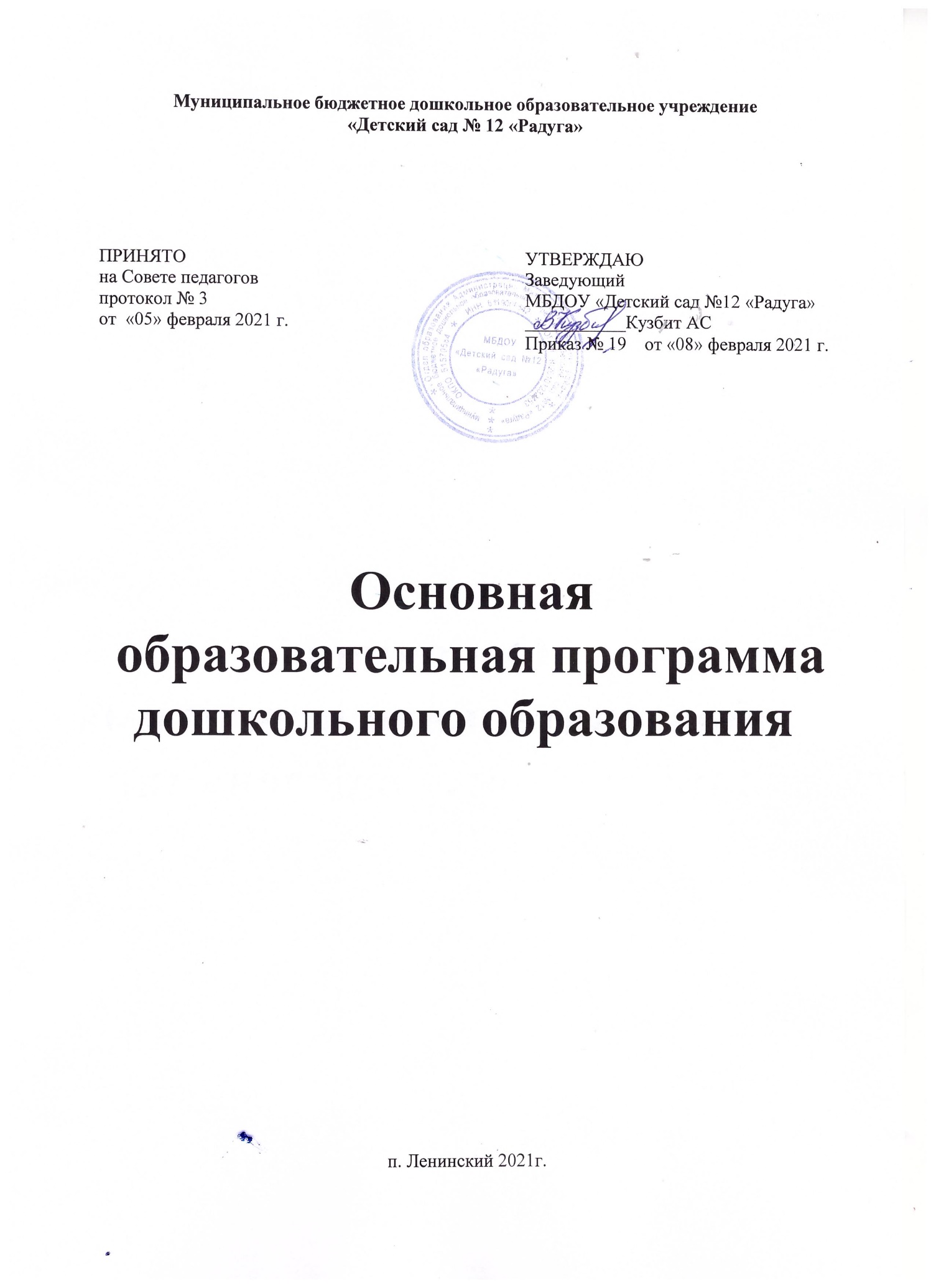 I. Целевой раздел1.1. Пояснительная записка  Основная образовательная программа разработана рабочей группой педагогов МБДОУ детского сада № 12 «Радуга».Программа спроектирована с учетом ФГОС дошкольного образования, особенностей образовательного учреждения, региона и муниципалитета, образовательных потребностей и запросов воспитанников. Данная программа определяет цель, задачи, планируемые результаты, содержание и организацию образовательного процесса на ступени дошкольного образования.Кроме того, учтены концептуальные положения используемой в ДОУ примерной основной общеобразовательной программы дошкольного образования «Радуга» С.Г. Якобсон, канд. психол. наук; Т.И. Гризик, канд. пед. наук; Т.Н. Доронова, канд. пед. наук; Е.В. Соловьева, канд. пед. наук.Основная образовательная программа МБДОУ детского сада №12 «Радуга» разработана в соответствии со следующими нормативно-правовыми документами:-  Федеральный закон от 29.12.2012 № 273-ФЗ «Об образовании в Российской Федерации»;- Федеральный государственный образовательный стандарт дошкольного образования (Утвержден приказом Министерства образования и науки Российской Федерации от 17 октября . N 1155);- «Порядок организации и осуществления образовательной деятельности по основным общеобразовательным программа – образовательным программа дошкольного образования» (приказ Министерства образования и науки РФ от 30 августа 2013 года №1014 г. Москва); -  Санитарно-эпидемиологические требования к устройству, содержанию и организации режима работы дошкольных образовательных организаций» (Утверждены постановлением Главного государственного санитарного врача Российской  от 15 мая 2013 года №26  «Об утверждении СанПиН» 2.4.3049-13)Программа сформирована как программа психолого-педагогической поддержки позитивной социализации и индивидуализации, развития личности детей дошкольного возраста и определяет комплекс основных характеристик дошкольного образования (объем, содержание и планируемые результаты в виде целевых ориентиров дошкольного образования).Цель и задачи деятельности ДОУ по реализации основной образовательной программы определяются ФГОС дошкольного образования, Уставом ДОУ, примерной основной общеобразовательной программой дошкольного образования «Радуга» С.Г. Якобсон, канд. психол. наук; Т.И. Гризик, канд. пед. наук; Т.Н. Доронова, канд. пед. наук; Е.В. Соловьева, канд. пед. наук, с учетом регионального компонента, на основе анализа результатов предшествующей педагогической деятельности, потребностей детей и родителей, социума, в котором находится дошкольное образовательное учреждение. Цель реализации основной образовательной программы  дошкольного  образования в соответствии с ФГОС дошкольного образования: развитие личности детей дошкольного возраста в различных видах общения и деятельности с учетом их возрастных, индивидуальных психологических и физиологических особенностей.Программа направлена на:создание условий развития ребенка, открывающих возможности для его позитивной социализации, его личностного развития, развития инициативы и творческих способностей на основе сотрудничества со взрослыми и сверстниками и соответствующим возрасту видам деятельности;на создание развивающей образовательной среды, которая представляет собой систему условий социализации и индивидуализации детейДостижение поставленной цели предусматривает решение следующих задач:1. Охрана и укрепление физического и психического здоровья детей, в том числе их эмоционального благополучия;2. Обеспечение равных возможностей для полноценного развития каждого ребенка в период дошкольного детства независимо от места жительства, пола, нации, языка, социального статуса, психофизиологических и других особенностей (в том числе ограниченных возможностей здоровья);3. Обеспечение преемственности целей, задач и содержания образования, реализуемых в рамках образовательных программ различных уровней (далее - преемственность основных образовательных программ дошкольного и начального общего образования);4. Создание благоприятных условий развития детей в соответствии с их возрастными и индивидуальными особенностями и склонностями, развития способностей и творческого потенциала каждого ребенка как субъекта отношений с самим собой, другими детьми, взрослыми и миром;5. Объединение обучения и воспитания в целостный образовательный процесс на основе духовно-нравственных и социокультурных ценностей и принятых в обществе правил и норм поведения в интересах человека, семьи, общества;6. Формирование общей культуры личности детей, в том числе ценностей здорового образа жизни, развития их социальных, нравственных, эстетических, интеллектуальных, физических качеств, инициативности, самостоятельности и ответственности ребенка, формирования предпосылок учебной деятельности;7.  Обеспечение вариативности и разнообразия содержания Программ и организационных форм дошкольного образования, возможности формирования Программ различной направленности с учетом образовательных потребностей, способностей и состояния здоровья детей;8. Формирование социокультурной среды, соответствующей возрастным, индивидуальным, психологическим и физиологическим особенностям детей;9. обеспечение психолого-педагогической поддержки семьи и повышения компетентности родителей (законных представителей) в вопросах развития и образования, охраны и укрепления здоровья детей.В Уставе ДОУ основными целями являются: -создание условий для реализации гарантированного гражданам Российской Федерации права на получение общедоступного и бесплатного дошкольного образования;-осуществление необходимой коррекции недостатков в физическом и (или) психическом развитии воспитанников;- воспитание с учетом возрастных категорий воспитанников гражданственности, уважения к правам и свободам человека, любви к окружающей природе, Родине, семье;-обеспечение познавательно-речевого, социально-личностного, художественно-эстетического и физического развития воспитанников;-охрана жизни и укрепление физического и психического здоровья воспитанниковУточняя и дополняя задачи реализации образовательной программы, необходимо отметить, что средствами примерной основной общеобразовательной программой дошкольного образования «Радуга» является решение  следующих задач: Творческая организация (креативность) воспитательно-образовательного процесса;максимальное использование разнообразных видов детской деятельности, их интеграция в целях повышения эффективности воспитательно-образовательного процесса;Вариативность использования образовательного материала, позволяющая развивать творчество в соответствии с интересами и наклонностями каждого ребенка;Уважительное отношение к результатам детского трудаРазработанная программа предусматривает включение воспитанников в процессы ознакомления с региональными особенностями Донского края.Основной целью работы  является развитие духовно-нравственной культуры ребенка, формирование ценностных ориентаций средствами традиционной народной культуры родного края.Представляется целесообразным выделение нескольких групп принципов формирования программы:Принципы, сформулированные  на основе требований  ФГОС 1. Поддержка разнообразия детства; сохранение уникальности и самоценности детства как важного этапа в общем развитии человека, самоценность детства - понимание (рассмотрение) детства как периода жизни значимого самого по себе, без всяких условий; значимого тем, что происходит с ребенком сейчас, а не тем, что этот период есть период подготовки к следующему периоду;2. Личностно-развивающий и гуманистический характер взаимодействия взрослых (родителей (законных представителей), педагогических и иных работников  ДОУ) и детей;3.  Уважение личности ребенка;4.  Реализация программы в формах, специфических для детей данной возрастной группы, прежде всего в форме игры, познавательной и исследовательской деятельности, в форме творческой активности, обеспечивающей художественно-эстетическое развитие ребенка.Основные принципы дошкольного образования1. Полноценное проживание ребенком всех этапов детства (младенческого, раннего и дошкольного возраста), обогащение (амплификация) детского развития;2.  Построение образовательной деятельности на основе индивидуальных особенностей каждого ребенка, при котором сам ребенок становится активным в выборе содержания своего образования, становится субъектом образования (далее - индивидуализация дошкольного образования);3. Содействие и сотрудничество детей и взрослых, признание ребенка полноценным участником (субъектом) образовательных отношений;4. Поддержка инициативы детей в различных видах деятельности;5. Сотрудничество ДОУ с семьей;6. Приобщение детей к социокультурным нормам, традициям семьи, общества и государства;7. Формирование познавательных интересов и познавательных действий ребенка в различных видах деятельности;8. Возрастная адекватность дошкольного образования (соответствие условий, требований, методов возрасту и особенностям развития);9. Учет этнокультурной ситуации развития детей.Принципы, сформулированные на основе особенностей примерной основной общеобразовательной программой дошкольного образования «Радуга» С.Г. Якобсон, канд. психол. наук; Т.И. Гризик, канд. пед. наук; Т.Н. Доронова, канд. пед. наук; Е.В. Соловьева, канд. пед. наук.Программа является современной интегративной программой, реализующей деятельностный подход к развитию ребенка и культурологический подход к отбору содержания образования.Принципы:Принцип развивающего образования, целью которого является психическое развитие ребенка;Принципы научной обоснованности и практической применимости, основывается на базовых положениях возрастной психологии и дошкольной педагогики;Решение поставленных целей и задач на разумном минимально необходимом и достаточном материале, не допуская перегруженности детей;Единство воспитательных, развивающих и обучающих целей и задач образования дошкольников; Принцип интеграции образовательных областей в соответствии с возрастными возможностями и особенностями детей, а также спецификой  образовательных  областей;Принцип комплексно-тематического построения образовательного процесса. Данный подход подразумевает широкое использование разнообразных форм работы с детьми как в совместной деятельности взрослого и детей, так и в самостоятельной деятельности детей и использует ведущую деятельность дошкольника — игру как основу организации жизнедеятельности детского сообщества.Значимые характеристики, в том числе характеристики особенностей развития детей раннего и дошкольного возраста.В ДОУ функционирует одна разновозрастная группа, рассчитана на 23 ребенка.  От 2 до 8 лет. По наполняемости группы соответствуют требованиям СанПиН 2.4.1.3049-13 от 15.05.2013 № 26. Вся группа общеразвивающей направленности.	Принципы, сформулированные на основе особенностей примерной основной общеобразовательной программой дошкольного образования «Радуга». Программа является современной интегративной программой, реализующей деятельностный подход к развитию ребенка и культурологический подход к отбору содержания образования.               Детский сад полностью укомплектован кадрами. Коллектив ДОУ составляет 10 человек.  Воспитательно-образовательную работу осуществляют 2 педагога и совмещение специалист (музыкальный руководитель).        Отличительной особенностью дошкольного учреждения является стабильность педагогических кадров и обсуживающего персонала.     Педагоги проходят обучение на курсах повышения квалификации, а также повышают свой профессиональный уровень через посещения методических объединений района, прохождение процедуры аттестации, самообразование, что способствует повышению профессионального мастерства, положительно влияет на развитие ДОУ.        Социальными заказчиками деятельности учреждения являются в первую очередь родители воспитанников. Поэтому коллектив ДОУ пытается создать доброжелательную, психологически комфортную атмосферу, в основе которой лежит определенная система взаимодействия с родителями, взаимопонимание и сотрудничество.Возрастные особенности детей с 2 до 3 лет (группа раннего возраста)На третьем году жизни продолжает развиваться предметная деятельность, ситуативно-деловое общение ребенка и взрослого; совершенствуется восприятие, речь, начальные формы произвольного поведения, игры, наглядно-действенное мышление.Развиваются соотносительные и орудийные действия. Умение выполнять орудийные действия развивает произвольность, преобразуя натуральные формы активности в культурные на основе предлагаемой взрослым модели, которая выступает в качестве не только объекта для подражания, но и образца, регулирующего собственную активность ребенка.В ходе совместной со взрослыми предметной деятельности продолжает развиваться понимание речи. Дети продолжают осваивать названия окружающих предметов, учатся выполнять простые словесные просьбы взрослых в пределах видимой наглядной ситуации.Совершенствуется регуляция поведения в результате обращения взрослых к ребенку, который начинает понимать не только инструкцию, но и рассказ взрослых.Интенсивно развивается активная речь детей. К трем годам они осваивают основные грамматические структуры, пытаются строить простые предложения, в разговоре со взрослыми используют практически все части речи. Активный словарь достигает примерно 1000-1500 слов.К концу третьего года речь становится средством общения ребенка со сверстниками. В этом возрасте у детей формируются новые виды деятельности: игра, рисование, конструирование.Игра носит процессуальный характер, главное в ней – действия, которые совершаются с игровыми предметами, приближенными к реальности. В середине третьего года жизни появляются действия с предметами – заместителями.Появление собственно изобразительной деятельности обусловлено тем, что ребенок уже способен сформулировать намерение изобразить какой-либо предмет. Типичным является изображение человека в виде «головонога» - окружности и отходящих от нее линий.Совершенствуются зрительные и слуховые ориентировки, что позволяет детям безошибочно выполнять ряд заданий: осуществлять выбор из 2-3 предметов по форме, величине и цвету; различать мелодии; петь.Совершенствуется слуховое восприятие, прежде всего фонематический слух. К трем годам жизни дети воспринимают все звуки родного языка, но произносят их с большими искажениями.Основной формой мышления становится наглядно-действенное. Его особенность заключается в том, что возникающие в жизни ребенка проблемные ситуации разрешаются путем реального действия с предметами.Для детей этого возраста характерна неосознанность мотивов, импульсивность и зависимость чувств и желаний от ситуации. Дети легко заражаются эмоциональным состоянием сверстников. Однако в этот период начинает складываться и произвольность поведения. Она обусловлена развитием орудийных действий и речи. У детей появляются чувства гордости и стыда, начинают формироваться элементы самосознания, связанные с идентификацией с именем и полом. Ранний возраст завершается кризисом трех лет. Ребенок осознает себя как отдельного человека, отличного от взрослого.У него формируется образ Я. Кризис часто сопровождается рядом отрицательных проявлений: негативизмом, упрямством, нарушением общения со взрослыми и др. Кризис может продолжаться от нескольких месяцев до двух лет.Возрастные особенности детей от 3 до 4 лет (младшая группа)В возрасте 3-4 лет ребенок постепенно выходит за пределы семейного круга. Его общение становится вне ситуативным. Взрослый становится для ребенка не только членом семьи, но и выступает носителем определенной общественной функции. Желание ребенка выполнять такую же функцию приводит к противоречию с его реальными возможностями. Это противоречие разрешается через развитие игры, которая становится ведущим видом деятельности в дошкольном возрасте.Главной особенностью игры является ее условность: выполнение одних действий с одними предметами предполагает их отнесенность к другим действиям с другими предметами. Основным содержанием игры являются действия с игрушками и предметами-заместителями. Продолжительность игры небольшая. Младшие дошкольники ограничиваются игрой с 1-2 ролями и простыми, неразвернутыми сюжетами. Игры с правилами только начинают формироваться.Изобразительная деятельность ребенка зависит от его представлений о предмете. В этом возрасте они только начинают формироваться. Графические образы бедны. У одних детей в изображениях отсутствуют детали, у других рисунки могут быть более детализированы. Дети уже могут использовать цвет.Большое значение для развития мелкой моторики имеет лепка. Младшие дошкольники способны под руководством взрослого вылепить простые предметы.Известно, что аппликация оказывает положительное влияние на развитие восприятия. В этом возрасте детям доступны простейшие виды аппликации.Конструктивная деятельность в младшем дошкольном возрасте ограничена возведением несложных построек по образцу и по замыслу.В этом возрасте развивается перцептивная деятельность. Дети от использования предэталонов – индивидуальных единиц восприятия, переходят к сенсорным эталонам – культурно – выработанным средствам восприятия. К концу младшего дошкольного возраста дети могут воспринимать до 5 и более форм предметов и до 7 и более цветов, способны дифференцировать предметы по величине, ориентироваться в пространстве группы детского сада, а при определенной организации образовательного процесса – и в помещении всего дошкольного учреждения.Развиваются память и внимание. По просьбе взрослого дети могут запомнить 3-4 слова и 5-6 названий предметов. К концу года они способны запомнить значительные отрывки из любимых произведений.Продолжает развиваться наглядно-действенное мышление. При этом преобразования ситуаций в ряде случаев осуществляется на основе целенаправленных проб с учетом желаемого результата. Дошкольники способны установить некоторые скрытые связи и отношения между предметами.В младшем дошкольном возрасте начинает развиваться воображение, которое особенно наглядно проявляется в игре, когда одни объекты выступают в качестве заместителей других.Взаимоотношения детей обусловлены нормами и правилами. В результате целенаправленного воздействия они могут усвоить относительно большое количество норм, которые выступают основанием для оценки собственных действий и действий других детей.Взаимоотношения детей ярко проявляются в игровой деятельности. Они скорее играют рядом, чем активно вступают во взаимодействие. Однако уже в этом возрасте могут наблюдаться устойчивые избирательные взаимоотношения. Конфликты между детьми возникают преимущественно по поводу игрушек. Положение ребенка в группе сверстников во многом определяется мнением воспитателя.В младшем дошкольном возрасте можно наблюдать соподчинение мотивов поведения в относительно простых ситуациях. Сознательное управление поведением только начинает складываться; во многом поведение ребенка еще ситуативно. Вместе с тем можно наблюдать и случаи ограничения собственных побуждений самим ребенком, сопровождаемые словесными указаниями. Начинает развиваться самооценка, при этом дети в значительной мере ориентируются на оценку воспитателя. Продолжает развиваться также их половая идентификация, что проявляется в характере выбираемых игрушек и сюжетов.Возрастные особенности детей с 4 до 5 лет (средняя группа)В игровой деятельности детей среднего дошкольного возраста появляются ролевые взаимодействия. Они указывают на то, что дошкольники начинают отделять себя от принятой роли. В процессе игры роли могут меняться. Игровые действия начинают выполняться не ради них самих, а ради смысла игры. Происходит разделение игровых и реальных взаимодействий детей.Значительное развитие получает изобразительная деятельность. Рисунок становится предметным и детализированным. Графическое изображение человека характеризуется наличием туловища, глаз, рта, носа, волос, иногда одежды и ее деталей. Совершенствуется техническая сторона изобразительной деятельности. Дети могут рисовать основные геометрические фигуры, вырезать ножницами, наклеивать изображения на бумагу и т.д.Усложняется конструирование. Постройки могут включать 5-6 деталей. Формируются навыки конструирования по собственному замыслу, а также планирование последовательности действий.Двигательная сфера ребенка характеризуется позитивными изменениями мелкой и крупной моторики. Развиваются ловкость, координация движений. Дети лучше удерживают равновесие, перешагивают через небольшие преграды. Усложняются игры с мячом.К концу среднего дошкольного возраста восприятие становится более развитым. Они оказываются способными назвать форму, на которую похож тот или иной предмет. Могут вычленять в сложных объектах простые формы и из простых форм воссоздавать сложные объекты. Дети способны упорядочить группы предметов по сенсорному признаку – величине, цвету; выделить такие параметры как высота, длина и ширина. Совершенствуется ориентация в пространстве. Возрастает объем памяти. Дети запоминают до 7-8 названий предметов. Начинает складываться произвольное запоминание: дети способны принять задачу на запоминание, помнят поручения взрослых, могут выучить небольшое стихотворение и т.д.Начинает развиваться образное мышление. Дети оказываются способными использовать простые схематизированные изображения для решения несложных задач. Дошкольники могут строить по схеме, решать лабиринтные задачи. Развивается предвосхищение. На основе пространственного расположения объектов дети могут сказать, что произойдет в результате их взаимодействия. Однако при этом им трудно встать на позицию другого наблюдателя и во внутреннем плане совершить мысленное преобразование образа.Продолжает развиваться воображение. Формируются такие его способности, как оригинальность и произвольность. Дети могут самостоятельно придумать небольшую сказку на заданную тему.Увеличивается устойчивость внимания. Ребенку оказывается доступной сосредоточенная деятельность в течение 15-20 минут. Он способен удерживать в памяти при выполнении каких-либо действий несложное условие.В среднем дошкольном возрасте улучшается произношение звуков и дикция. Речь становится предметом активности детей. Они удачно имитируют голоса животных, интонационно выделяют речь тех или иных персонажей. Интерес вызывают ритмическая структура речи, рифмы.Развивается грамматическая сторона речи. Дошкольники занимаются словотворчеством на основе грамматических правил. Речь детей при взаимодействии друг с другом носит ситуативный характер, а при общении со взрослым становится внеситуативной.Изменяется содержание общения ребенка и взрослого. Оно выходит за пределы конкретной ситуации, в которой оказывается ребенок. Ведущим становится познавательный мотив. Информация, которую ребенок получает в процессе общения, может быть сложной и трудной для понимания, но она вызывает у него интерес.У детей формируется потребность в уважении со стороны взрослого, для них оказывается чрезвычайно важной его похвала. Повышенная обидчивость представляет собой возрастной феномен.Взаимоотношения со сверстниками характеризуются избирательностью, которая выражается в предпочтении одних детей другим. Появляются постоянные партнеры по играм. В группах начинают выделяться лидеры. Появляется конкретность, соревновательность. Последняя важна для сравнения себя с другими, что ведет к развитию образа Я ребенка, его детализации.Основные достижения возраста связаны с развитием игровой деятельности; появлением ролевых и реальных взаимодействий; с развитием изобразительной деятельности; конструированием по замыслу, планированием; совершенствованием восприятия, развитием образного мышления и воображения, эгоцентричностью  познавательной позиции; развитием памяти, внимания, речи, познавательной мотивации, совершенствования восприятия; формированием потребности в уважении со стороны взрослого, появлением обидчивости, конкретности, соревновательность со сверстниками; дальнейшим развитием образа Я ребенка, его детализацией.Возрастные особенности развития детей с 5 до 6 лет (старшая группа)Дети шестого года жизни уже могут распределять роли до начала игры и строить свое поведение, придерживаясь роли. Игровое взаимодействие сопровождается речью, соответствующей и по содержанию, и интонационно взятой роли. Дети начинают осваивать социальные отношения и понимать подчиненность позиций в различных видах деятельности взрослых, одни роли становятся для них более привлекательными, чем другие.При распределении ролей могут возникать конфликты, связанные с субординацией ролевого поведения. Действия детей в играх становятся разнообразными.Развивается изобразительная деятельность детей. Это возраст наиболее активного рисования. В течение года дети способны создать до 2000 рисунков. Рисунки могут быть самыми разными по содержанию: это и жизненные впечатления детей, и воображаемые ситуации, и иллюстрации к книгам и фильмам. Обычно рисунки представляют собой схематичные изображения различных объектов, но могут отличаться оригинальностью композиционного решения, передавать статичные и динамичные отношения. Рисунки приобретают сюжетный характер; достаточно часто встречаются многократно повторяющиеся сюжеты с небольшими или, напротив, существенными изменениями. Изображение человека становится более детализированным и пропорциональным. По рисунку можно судить о половой принадлежности и эмоциональном состоянии изображенного человека.Конструирование характеризуется умением анализировать условия, в которых протекает эта деятельность. Дети используют и называют различные детали деревянного конструктора. Могут заменить детали постройки в зависимости от имеющегося материала. Овладевают обобщенным способом обследования образца. Дети способны выделять основные части предлагаемой постройки. Конструктивная деятельность может осуществляться на основе схемы, по замыслу и по условиям. Появляется конструирование в ходе совместной деятельности.
Дети могут конструировать из бумаги, складывая ее в несколько раз (2,4,6 сгибаний); из природного материала. Они осваивают два способа конструирования: 1) от природного материала к художественному образу (в том числе ребенок «достраивает» природный материал до целостного образа, дополняя его различными деталями); 2) от художественного образа к природному материалу (в этом случае ребенок подбирает необходимый материал, для того чтобы воплотить образ).Продолжает совершенствоваться восприятие цвета, формы и величины, строения предметов; систематизируются представления детей. Они называют не только основные цвета и их оттенки, но и промежуточные цветовые оттенки; форму прямоугольников, овалов, треугольников. Воспринимают величину объектов, легко выстраивают в ряд – по возрастанию или убыванию – до 10 различных предметов.В старшем дошкольном возрасте продолжает развиваться образное мышление. Дети способны не только решить задачу в наглядном плане, но и совершить преобразование объекта, указать, в какой последовательности объекты вступят во взаимодействие и т.д.Однако подобные решения окажутся правильными, если дети будут применять адекватные мыслительные средства. Среди них можно выделить схематизированные представления, которые возникают в процессе наглядного моделирования; комплексные представления, отражающие представления детей о системе признаков, которыми могут обладать объекты, а также представления, отражающие стадии преобразования различных объектов и явлений (представления о цикличности изменений): представления о смене времен года, дня и ночи, об увеличении и уменьшении объектов в результате различных воздействий, представления о развитии и т.д.Продолжают совершенствоваться обобщения, что является основой словесно-логического мышления. В дошкольном возрасте у детей еще отсутствуют представления о классах объектов. Дети группируют объекты по признакам, которые могут изменяться, однако начинают формироваться операции логического сложения и умножения классов. Старшие дошкольники при группировке объектов могут учитывать два признака: цвет и форму (материал) и т.д.Развитие воображения в этом возрасте позволяет детям сочинять достаточно оригинальные и последовательно разворачивающиеся истории. Воображение будет активно развиваться лишь при условии проведения специальной работы по его активации.Продолжают развиваться устойчивость, распределение, переключаемость внимания. Наблюдается переход от непроизвольного к произвольному вниманию. Продолжает совершенствоваться речь, в том числе ее звуковая сторона. Дети могут правильно воспроизводить шипящие, свистящие и сонорные звуки. Развиваются фонематический слух, интонационная выразительность речи при чтении стихов в сюжетно-ролевой игре и в повседневной жизни.Совершенствуется грамматический строй речи. Дети используют практически все части речи, активно занимаются словотворчеством. Богаче становится лексика: активно используются синонимы и антонимы.Развивается связная речь. Дети могут пересказывать, рассказывать по картинке, передавая не только главное, но и детали.Достижения этого возраста характеризуются распределением ролей в игровой деятельности; структурированием игрового пространства; дальнейшем развитием изобразительной деятельности, отличающейся высокой продуктивностью; применением в конструировании обобщающего способа обследования образца; усвоением обобщенных способов изображения предметов одинаковой формы.Восприятие характеризуется анализом сложных форм объектов; развитие мышления сопровождается освоением мыслительных средств (схематизированные представления, комплексные представления, представления о цикличности изменений); развиваются умение обобщать, причинное мышление, воображение, произвольное внимание, речь, образ Я.Возрастные особенности детей с 6 до 7 лет (подготовительная к школе группа)В сюжетно-ролевых играх дети начинают осваивать сложные взаимодействия людей, отражающие характерные значимые жизненные ситуации (свадьбу, рождение ребенка, болезнь и т.д.).Игровые действия становятся более сложными, обретают особый смысл, который не всегда открывается взрослому. Игровое пространство усложняется. В нем может быть несколько центров, каждый из которых поддерживает свою сюжетную линию. При этом дети способны отслеживать поведение партнеров по всему игровому пространству и менять свое поведение в зависимости от места в нем.Образы из окружающей жизни и литературных произведений, передаваемые детьми в изобразительной деятельности, становятся сложнее. Рисунки приобретают более детализированный характер, обогащается их цветовая гамма. Более явными становятся различия между рисунками мальчиков и девочек (мальчики чаще изображают технику, космос, военные действия и т.д., а девочки обычно рисуют женские образы: принцесс, балерин, моделей и т.д.).Часто встречаются и бытовые сюжеты: мама и дочка, комната и т.д.Изображение человека становится более детализированным и пропорциональным. Появляются пальцы на руках, глаза, рот, нос, брови, подбородок. Одежда может быть украшена различными деталями.При правильном подходе у детей формируются художественно – творческие способности в изобразительной деятельности.Дети подготовительной к школе группы в значительной степени освоили конструирование из строительного материала. Они свободно владеют обобщенными способами анализа, как изображений, так и построек; не только анализируют основные конструктивные особенности различных деталей, но и определяют их форму на основе сходства со знакомыми им объемными предметами. Свободные постройки становятся симметричными и пропорциональными, их строительство осуществляется на основе зрительной ориентировки.Дети быстро и правильно подбирают материал. Они достаточно точно представляют себе последовательность, в которой будет осуществляться постройка, и материал, который понадобится для ее выполнения; способны выполнять различные по степени сложности постройки, как по собственному замыслу, так и по условиям.В этом возрасте дети уже могут освоить сложные формы сложения из листа бумаги и придумывать собственные, но этому их нужно специально обучать. Данный вид деятельности не просто доступен детям – он важен для углубления их пространственных представлений.Усложняется конструирование из природного материала. Дошкольникам уже доступны целостные композиции по предварительному замыслу, которые могут передавать сложные отношения, включать фигуры людей и животных.У детей продолжает развиваться восприятие, однако они не всегда могут одновременно учитывать несколько различных признаков.Развивается образное мышление, однако воспроизведение метрических отношений затруднено. Это легко проверить, предложив детям воспроизвести на листе бумаги образец, на котором нарисованы 9 точек, расположенных не на одной прямой. Как правило, дети не воспроизводят метрические отношения между точками: при наложении рисунков друг на друга точки детского рисунка не совпадают с точками образца.Продолжают развиваться навыки обобщения и рассуждения, но они в значительной степени еще ограничиваются наглядными признаками ситуации.Продолжает развиваться воображение, однако часто приходится констатировать снижение развития воображения в этом возрасте в сравнении со старшей группой. Это можно объяснить различными влияниями, в том числе и средств массовой информации, приводящими к стереотипности детских образов.Продолжает развиваться внимание дошкольников, оно становится произвольным. В некоторых видах деятельности время произвольного сосредоточения достигает 30 минут.У дошкольников продолжает развиваться речь: ее звуковая сторона, грамматический строй, лексика. Развивается связная речь. В высказываниях детей отражаются как расширяющийся словарь, так и характер обобщений, формирующихся в этом возрасте. Дети начинают активно употреблять обобщающие существительные, синонимы, антонимы, прилагательные и т.д.В результате правильно организованной образовательной работы у дошкольников развиваются диалогическая и некоторые виды монологической речи.В подготовительной к школе группе завершается дошкольный возраст. Его основные достижения связаны с освоением мира вещей как предметов человеческой культуры; освоением форм позитивного общения с людьми; развитием половой идентификации, формированием позиции школьника.К концу дошкольного возраста ребенок обладает высоким уровнем познавательного и личностного развития, что позволяет ему в дальнейшем успешно учиться в школе.1.2.  Планируемые результаты как ориентиры освоения воспитанниками основной образовательной программы дошкольного образованияЦелевые ориентиры, сформулированные в ФГОС дошкольного образованияЦелевые ориентиры дошкольного образования  представляют собой социально-нормативные возрастные характеристики возможных достижений ребенка на этапе завершения уровня дошкольного образования.  	Специфика дошкольного детства (гибкость, пластичность развития ребенка, высокий разброс вариантов его развития, его непосредственность и непроизвольность), а также системные особенности дошкольного образования (необязательность уровня дошкольного образования в Российской Федерации, отсутствие возможности вменения ребенку какой-либо ответственности за результат) делают неправомерными требования от ребенка дошкольного возраста конкретных образовательных достижений и обусловливают необходимость определения результатов освоения образовательной программы в виде целевых ориентиров.Целевые ориентиры не подлежат непосредственной оценке, в том числе в виде педагогической диагностики (мониторинга), и не являются основанием для их формального сравнения с реальными достижениями детей. Они не являются основой объективной оценки соответствия установленным требованиям образовательной деятельности и подготовки детей.  Освоение Программы не сопровождается проведением промежуточных аттестаций и итоговой аттестации воспитанников.  Настоящие требования являются ориентирами для:а) решения задач  формирования Программы; анализа профессиональной деятельности; взаимодействия с семьями воспитанников;б) изучения характеристик образования детей в возрасте от 2 месяцев до 8 лет;в) информирования родителей (законных представителей) и общественности относительно целей дошкольного образования, общих для всего образовательного пространства Российской Федерации.Целевые ориентиры не могут служить непосредственным основанием при решении управленческих задач, включая:аттестацию педагогических кадров;оценку качества образования;оценку как итогового, так и промежуточного уровня развития детей, в том числе в рамках мониторинга (в том числе в форме тестирования, с использованием методов, основанных на наблюдении, или иных методов измерения результативности детей);оценку выполнения муниципального (государственного) задания посредством их включения в показатели качества выполнения задания;распределение стимулирующего фонда оплаты труда работников ДОУ.Целевые ориентиры программы выступают основаниями преемственности дошкольного и начального общего образования. При соблюдении требований к условиям реализации Программы настоящие целевые ориентиры предполагают формирование у детей дошкольного возраста предпосылок к учебной деятельности на этапе завершения ими дошкольного образования.К целевым ориентирам дошкольного образования относятся следующие социально-нормативные возрастные характеристики возможных достижений ребенка:Целевые ориентиры образования в  раннем возрасте.Целевые ориентиры на этапе завершения  дошкольного образования.Целевые ориентиры образования в младенческом и раннем возрасте:ребенок интересуется окружающими предметами и активно действует с ними; эмоционально вовлечен в действия с игрушками и другими предметами, стремится проявлять настойчивость в достижении результата своих действий;использует специфические, культурно фиксированные предметные действия, знает назначение бытовых предметов (ложки, расчески, карандаша и пр.) и умеет пользоваться ими. Владеет простейшими навыками самообслуживания; стремится проявлять самостоятельность в бытовом и игровом поведении;владеет активной речью, включенной в общение; может обращаться с вопросами и просьбами, понимает речь взрослых; знает названия окружающих предметов и игрушек;стремится к общению со взрослыми и активно подражает им в движениях и действиях; появляются игры, в которых ребенок воспроизводит действия взрослого;проявляет интерес к сверстникам; наблюдает за их действиями и подражает им;проявляет интерес к стихам, песням и сказкам, рассматриванию картинки, стремится двигаться под музыку; эмоционально откликается на различные произведения культуры и искусства;у ребенка развита крупная моторика, он стремится осваивать различные виды движения (бег, лазанье, перешагивание и пр.).Целевые ориентиры на этапе завершения дошкольного образования:ребенок овладевает основными культурными способами деятельности, проявляет инициативу и самостоятельность в разных видах деятельности - игре, общении, познавательно-исследовательской деятельности, конструировании и др.; способен выбирать себе род занятий, участников по совместной деятельности;ребенок обладает установкой положительного отношения к миру, к разным видам труда, другим людям и самому себе, обладает чувством собственного достоинства; активно взаимодействует со сверстниками и взрослыми, участвует в совместных играх. Способен договариваться, учитывать интересы и чувства других, сопереживать неудачам и радоваться успехам других, адекватно проявляет свои чувства, в том числе чувство веры в себя, старается разрешать конфликты;ребенок обладает развитым воображением, которое реализуется в разных видах деятельности, и прежде всего в игре; ребенок владеет разными формами и видами игры, различает условную и реальную ситуации, умеет подчиняться разным правилам и социальным нормам;ребенок достаточно хорошо владеет устной речью, может выражать свои мысли и желания, может использовать речь для выражения своих мыслей, чувств и желаний, построения речевого высказывания в ситуации общения, может выделять звуки в словах, у ребенка складываются предпосылки грамотности;у ребенка развита крупная и мелкая моторика; он подвижен, вынослив, владеет основными движениями, может контролировать свои движения и управлять ими;ребенок способен к волевым усилиям, может следовать социальным нормам поведения и правилам в разных видах деятельности, во взаимоотношениях со взрослыми и сверстниками, может соблюдать правила безопасного поведения и личной гигиены;ребенок проявляет любознательность, задает вопросы взрослым и сверстникам, интересуется причинно-следственными связями, пытается самостоятельно придумывать объяснения явлениям природы и поступкам людей; склонен наблюдать, экспериментировать. Обладает начальными знаниями о себе, о природном и социальном мире, в котором он живет; знаком с произведениями детской литературы, обладает элементарными представлениями из области живой природы, естествознания, математики, истории и т.п.; ребенок способен к принятию собственных решений, опираясь на свои знания и умения в различных видах деятельности.        Развивающее оценивание качества образовательной деятельности  по Программе Оценивание качества образовательной деятельности, осуществляемой ДОУ по Программе, представляет собой важную составную часть данной образовательной деятельности, направленную на ее усовершенствование.  Концептуальные основания такой оценки определяются требованиями Закона об образовании, а также Стандарта, в котором определены государственные гарантии качества образования.  Оценивание качества, т. е. оценивание соответствия образовательной деятельности, реализуемой Организацией, заданным требованиям Стандарта и Программы в дошкольном образовании направлено в первую очередь на оценивание созданных ДОУ условий в процессе образовательной деятельности. Система оценки образовательной деятельности, предусмотренная Программой, предполагает оценивание качества условий образовательной деятельности, обеспечиваемых ДОУ, включая психолого-педагогические, кадровые, материально-технические, финансовые, информационно-методические, управление ДОУ и т. д. Программой не предусматривается оценивание качества образовательной деятельности ДОУ на основе достижения детьми планируемых результатов освоения Программы. Целевые ориентиры, представленные в Программе: не подлежат непосредственной оценке; не являются непосредственным основанием оценки как итогового, так и промежуточного уровня развития детей;  не являются основанием для их формального сравнения с реальными достижениями детей; не являются основой объективной оценки соответствия установленным требованиям образовательной деятельности и подготовки детей;  не являются непосредственным основанием при оценке качества образования.  Программой предусмотрена система мониторинга динамики развития детей, динамики их образовательных достижений, основанная на методе наблюдения и включающая: педагогические наблюдения, педагогическую диагностику, связанную с оценкой эффективности педагогических действий с целью их дальнейшей оптимизации; детские 	портфолио, 	фиксирующие 	достижения 	ребенка 	в 	ходе 	образовательной деятельности;  карты развития ребенка;  различные шкалы индивидуального развития.  Программа предоставляет ДОУ право самостоятельного выбора инструментов педагогической и психологической диагностики развития детей, в том числе, его динамики. В соответствии со Стандартом и принципами Программы оценка качества образовательной деятельности по Программе: поддерживает ценности развития и позитивной социализации ребенка дошкольного возраста; учитывает факт разнообразия путей развития ребенка в условиях современного постиндустриального общества; ориентирует систему дошкольного образования на поддержку вариативности используемых образовательных программ и организационных форм дошкольного образования; обеспечивает выбор методов и инструментов оценивания для семьи, образовательной организации и для педагогов ДОУ в соответствии: с разнообразием вариантов развития ребенка в дошкольном детстве,  разнообразием вариантов образовательной среды,  разнообразием местных условий в разных регионах и муниципальных образованиях Российской Федерации; 5) представляет собой основу для развивающего управления программами дошкольного образования на уровне ДОУ, учредителя, региона, страны, обеспечивая тем самым качество основных образовательных программ дошкольного образования в разных условиях их реализации в масштабах всей страны. Система оценки качества реализации программ дошкольного образования на уровне ДОУ должна обеспечивать участие всех участников образовательных отношений и в то же время выполнять свою основную задачу – обеспечивать развитие системы дошкольного образования в соответствии с принципами и требованиями Стандарта.  Программой предусмотрены следующие уровни системы оценки качества:  диагностика развития ребенка, используемая как профессиональный инструмент педагога с целью получения обратной связи от собственных педагогических действий и планирования дальнейшей индивидуальной работы с детьми по Программе;  внутренняя оценка, самооценка ДОУ; внешняя оценка ДОУ, в том числе независимая профессиональная и общественная оценка. На уровне ДОУ система оценки качества реализации Программы решает задачи: повышения качества реализации программы дошкольного образования; реализации требований Стандарта к структуре, условиям и целевым ориентирам основной образовательной программы дошкольной организации;  обеспечения объективной экспертизы деятельности ДОУ в процессе оценки качества программы дошкольного образования;  задания ориентиров педагогам в их профессиональной деятельности и перспектив развития самого ДОУ; создания оснований преемственности между дошкольным и начальным общим образованием. Важнейшим элементом системы обеспечения качества дошкольного образования в ДОУ является оценка качества  психолого-педагогических условий реализации основной образовательной программы, и именно психолого-педагогические условия являются основным предметом оценки в предлагаемой системе оценки качества образования на уровне ДОУ. Это позволяет выстроить систему оценки и повышения качества вариативного, развивающего дошкольного образования в соответствии со Стандартом посредством экспертизы условий реализации Программы. Ключевым уровнем оценки является уровень образовательного процесса, в котором непосредственно участвует ребенок, его семья и педагогический коллектив ДОУ.  Система оценки качества предоставляет педагогам и администрации ДОУ материал для рефлексии своей деятельности и для серьезной работы над Программой, которую они реализуют. Результаты оценивания качества образовательной деятельности формируют доказательную основу для изменений образовательной программы, корректировки образовательного процесса и условий образовательной деятельности. Важную роль в системе оценки качества образовательной деятельности играют также семьи воспитанников и другие субъекты образовательных отношений, участвующие в оценивании образовательной деятельности ДОУ, предоставляя обратную связь о качестве образовательных процессов ДОУ.  Система оценки качества дошкольного образования: должна быть сфокусирована на оценивании психолого-педагогических и других условий реализации основной образовательной программы в ДОУ в пяти образовательных областях, определенных Стандартом;  учитывает образовательные предпочтения и удовлетворенность дошкольным образованием со стороны семьи ребенка; исключает использование оценки индивидуального развития ребенка в контексте оценки работы ДОУ; исключает унификацию и поддерживает вариативность программ, форм и методов дошкольного образования; способствует открытости по отношению к ожиданиям ребенка, семьи, педагогов, общества и государства; включает как оценку педагогами ДОУ собственной работы, так и независимую профессиональную и общественную оценку условий образовательной деятельности в дошкольной организации; использует единые инструменты, оценивающие условия реализации программы в ДОУ, как для самоанализа, так и для внешнего оценивания.ИНТЕГРАТИВНЫЕ КАЧЕСТВА РЕБЕНКА.                                                             ИТОГИ ОСВОЕНИЯ СОДЕРЖАНИЯ ПРОГРАММЫ                                                             для детей младшего дошкольного возрастаИНТЕГРАТИВНЫЕ КАЧЕСТВА РЕБЕНКА. ИТОГИ ОСВОЕНИЯ СОДЕРЖАНИЯ ПРОГРАММЫ для детей среднего дошкольного возраста ИНТЕГРАТИВНЫЕ КАЧЕСТВА РЕБЕНКА. ИТОГИ ОСВОЕНИЯ СОДЕРЖАНИЯ ПРОГРАММЫ для детей старшего дошкольного возраста ПЛАНИРУЕМЫЕ РЕЗУЛЬТАТЫ ОСВОЕНИЯ СОДЕРЖАНИЯ ПРОГРАММЫ. ИНТЕГРАТИВНЫЕ КАЧЕСТВА РЕБЕНКА, выпускника детского сада                                                     II.Содержательный разделСодержание Программы определяется в соответствии с направлениями развития ребенка, соответствует основным положениям возрастной психологии и дошкольной педагогики и обеспечивает единство воспитательных, развивающих и обучающих целей и задач.       Целостность педагогического процесса в ДОУ обеспечивается опорой на примерную основную общеобразовательную программу дошкольного образования «Радуга».Воспитание и обучение осуществляется на русском языке - государственном языке Российской Федерации. 2.1. Образовательная деятельность в соответствии  с  образовательными областями с учетом используемых в ДОУ программ  и методических пособий, обеспечивающих реализацию данных программ.Содержание Программы  обеспечивает  развитие личности, мотивации и способностей детей в различных видах деятельности и охватывает следующие структурные единицы, представляющие определенные направления развития и образования детей (далее - образовательные области):социально-коммуникативное развитие;познавательное развитие;речевое развитие;художественно-эстетическое развитие;физическое развитие.Социально-коммуникативное развитие направлено на:усвоение норм и ценностей, принятых в обществе, включая моральные и нравственные ценности; развитие общения и взаимодействия ребенка со взрослыми и сверстниками; становление самостоятельности, целенаправленности и саморегуляции собственных действий; развитие социального и эмоционального интеллекта, эмоциональной отзывчивости, сопереживания, формирование готовности к совместной деятельности со сверстниками, формирование уважительного отношения и чувства принадлежности к своей семье и к сообществу детей и взрослых в Организации; формирование позитивных установок к различным видам труда и творчества; формирование основ безопасного поведения в быту, социуме, природе.Перечень программ, технологий и пособий, используемых для реализации образовательной области  «Социально-коммуникативное развитие»Познавательное развитие предполагает:развитие интересов детей, любознательности и познавательной мотивации; формирование познавательных действий, становление сознания; развитие воображения и творческой активности; формирование первичных представлений о себе, других людях, объектах окружающего мира, о свойствах и отношениях объектов окружающего мира (форме, цвете, размере, материале, звучании, ритме, темпе, количестве, числе, части и целом, пространстве и времени, движении и покое, причинах и следствиях и др.);о малой родине и Отечестве, представлений о социокультурных ценностях нашего народа, об отечественных традициях и праздниках, о планете Земля как общем доме людей, об особенностях ее природы, многообразии стран и народов мира.Перечень программ, технологий и пособий, используемых для реализации образовательной области  «Познавательное развитие»Речевое развитие включает владение речью как средством общения и культуры; обогащение активного словаря; развитие связной, грамматически правильной диалогической и монологической речи; развитие речевого творчества; развитие звуковой и интонационной культуры речи, фонематического слуха; знакомство с книжной культурой, детской литературой, понимание на слух текстов различных жанров детской литературы; формирование звуковой аналитико-синтетической активности как предпосылки обучения грамоте. Перечень программ, технологий и пособий, используемых для реализации образовательной области  «Речевое развитие»Художественно-эстетическое развитие предполагает развитие предпосылок ценностно-смыслового восприятия и понимания произведений искусства (словесного, музыкального, изобразительного), мира природы; становление эстетического отношения к окружающему миру; формирование элементарных представлений о видах искусства; восприятие музыки, художественной литературы, фольклора; стимулирование сопереживания персонажам художественных произведений; реализацию самостоятельной творческой деятельности детей (изобразительной, конструктивно-модельной, музыкальной и др.). Перечень программ, технологий и пособий, используемых для реализации образовательной области  «Художественно-эстетическое развитие»Физическое развитие включает приобретение опыта в следующих видах деятельности детей: двигательной, в том числе связанной с выполнением упражнений, направленных на развитие таких физических качеств, как координация и гибкость; способствующих правильному формированию опорно-двигательной системы организма, развитию равновесия, координации движения, крупной и мелкой моторики обеих рук, а также с правильным, не наносящем ущерба организму выполнением основных движений (ходьба, бег, мягкие прыжки, повороты в обе стороны), формирование начальных представлений о некоторых видах спорта, овладение подвижными играми с правилами; становление целенаправленности и саморегуляции в двигательной сфере; становление ценностей здорового образа жизни, овладение его элементарными нормами и правилами (в питании, двигательном режиме, закаливании, при формировании полезных привычек и др.).  Перечень программ, технологий и пособий, используемых для реализации образовательной области  «Физическое развитие»2.2. Формы, способы, методы и средства реализации программы с учетом возрастных и индивидуальных особенностей воспитанников, специфики их образовательных потребностей и интересовСтандарт определяет  в п.2.7.: «Конкретное содержание указанных образовательных областей зависит от возрастных и индивидуальных особенностей детей, определяется целями и задачами Программы и может реализовываться в различных видах деятельности (общении, игре, познавательно-исследовательской деятельности - как сквозных механизмах развития ребенка):в младенческом возрасте (2 месяца - 1 год) - непосредственное эмоциональное общение с взрослым, манипулирование с предметами и познавательно-исследовательские действия, восприятие музыки, детских песен и стихов, двигательная активность и тактильно-двигательные игры;в раннем возрасте (1 год - 3 года) - предметная деятельность и игры с составными и динамическими игрушками; экспериментирование с материаламии веществами (песок, вода, тесто и пр.), общение с взрослым и совместные игры со сверстниками под руководством взрослого, самообслуживание и действия с бытовыми предметами-орудиями (ложка, совок, лопатка и пр.), восприятие смысла музыки, сказок, стихов, рассматривание картинок, двигательная активность;для детей дошкольного возраста (3 года - 8 лет) - ряд видов деятельности, таких как игровая, включая сюжетно-ролевую игру, игру с правилами и другие виды игры, коммуникативная (общение и взаимодействие со взрослыми и сверстниками), познавательно-исследовательская (исследования объектов окружающего мира и экспериментирования с ними), а также восприятие художественной литературы и фольклора, самообслуживание и элементарный бытовой труд (в помещении и на улице), конструирование из разного материала, включая конструкторы, модули, бумагу, природный и иной материал, изобразительная (рисование;, лепка, аппликация), музыкальная (восприятие и понимание смысла музыкальных произведений, пение, музыкально-ритмические движения, игры на детских музыкальных инструментах) и двигательная (овладение основными движениями) формы активности ребенка.»Формы работы по образовательным областям в соответствии с возрастными особенностями воспитанниковКонкретное содержание указанных образовательных областей зависит от возрастных и индивидуальных особенностей детей, определяется целями и задачами программы и  реализуется в различных видах деятельности (общении, игре, познавательно-исследовательской деятельности - как сквозных механизмах развития ребенка)Игровая деятельность, являясь основным видом детской деятельности, организуется при проведении режимных моментов, совместной деятельности взрослого и ребенка, самостоятельной деятельности детей. Двигательная деятельность организуется при проведении физкультурных занятий, режимных моментов совместной деятельности взрослого и ребенка.Коммуникативная деятельность осуществляется в течение всего времени пребывания ребенка в детском саду; способствует овладению ребенком конструктивными способами и средствами взаимодействия с окружающими людьми – развитию общения со взрослыми и сверстниками, развитию всех компонентов устной речи. Трудовая деятельность организуется с целью формирования у детей положительного отношения к труду, через ознакомление детей с трудом взрослых и непосредственного участия детей в посильной трудовой деятельности в детском саду и дома. Основными задачами при организации труда являются воспитание у детей потребности трудиться, участвовать в совместной трудовой деятельности, стремления быть полезным окружающим людям, радоваться результатам коллективного труда; формирование у детей первичных представлений о труде взрослых, его роли в обществе и жизни каждого человека. Данный вид деятельности включает такие направления работы с детьми как самообслуживание, хозяйственно-бытовой труд, труд в природе, ручной труд. Все оборудование и атрибуты для реализации этих направлений присутствуют. Познавательно-исследовательская деятельность организуется с целью развития у детей познавательных интересов, их интеллектуального развития. Основная задача данного вида деятельности – формирование целостной картины мира, расширение кругозора. Во всех группах детского сада оборудованы уголки для проведения экспериментов.Продуктивная деятельность направлена на воспитание у детей интереса к эстетике окружающей действительности, удовлетворение их потребности в самовыражении. Данный вид деятельности реализуется через рисование, лепку, аппликацию. Музыкально-художественная деятельность организуется с детьми ежедневно, в определенное время и направлена на развитие у детей музыкальности, способности эмоционально воспринимать музыку. Данный вид деятельности включает такие направления работы, как слушание, пение, песенное творчество, музыкально-ритмические движения, танцевально-игровое творчество. Игра на музыкальных инструментах. Чтение детям художественной литературы направлено на формирование у них интереса к чтению (восприятия) книг. При этом решаются следующие задачи: создание целостной картины мира, формирование литературной речи, приобщение к словесному искусству, в том числе развитие художественного восприятия и эстетического вкуса. Дети учатся быть слушателями, бережно обращаться с книгами. Проектирование образовательного процесса в соответствии с контингентом воспитанников, их индивидуальными и возрастными особенностями, состоянием здоровья         Оптимальные условия для развития ребенка – это продуманное соотношение свободной, регламентируемой и нерегламентированной (совместная деятельность педагогов и детей и самостоятельная деятельность детей) форм деятельности ребенка   Образовательная деятельность вне организованных занятий обеспечивает максимальный учет особенностей и возможностей ребенка, его интересы и склонности. В течение дня во всех возрастных группах предусмотрен определенный баланс различных видов деятельности:Максимально допустимый объем образовательной нагрузки соответствует санитарно - эпидемиологическим правилам и нормативам СанПиН  2.4.1.3049-13  "Санитарно-эпидемиологические требования к устройству, содержанию и организации режима работы дошкольных образовательных организаций",  утвержденным постановлением Главного государственного санитарного врача Российской Федерации от 15 мая . № 26  (зарегистрировано Министерством юстиции Российской Федерации 29 мая ., регистрационный  № 28564). Для детей в возрасте от 2 до 3 лет непосредственно образовательная деятельность составляет не более 1,5 часа  в неделю ( игровая, музыкальная деятельность, общение, развитие движений). Продолжительность непрерывной образовательной деятельности не более 10 минут в первую и вторую половину дня.Продолжительность непрерывной непосредственно образовательной деятельности для детей 4-го года жизни - не более 15 минут, для детей 5-го года жизни - не более 20 минут, для детей 6-го года жизни - не более 25 минутдля детей 7-го года жизни - не более 30 минут. Максимально допустимый объем образовательной нагрузки в первой половине дня в младшей и средней группах не превышает 30 и 40 минут соответственно, в старшей и подготовительной 45 минут и 1, 5 часа соответственно. В середине времени, отведенного на непрерывную образовательную деятельность, проводят физкультминутку. Перерывы между периодами непосредственно образовательной деятельности - не менее 10 минутНепосредственно образовательная деятельность с детьми старшего дошкольного возраста осуществляется во второй половине дня после дневного сна, но не чаще 2-3 раз в неделю. Ее продолжительность составляет не более 25-30 минут в день. В середине непосредственно образовательной деятельности статического характера проводят физкультминутку.Непосредственно-образовательная деятельность, требующая повышенной познавательной активности и умственного напряжения детей, проводится в первую половину дня и в дни наиболее высокой работоспособности (вторник, среда), сочетается с физкультурными и музыкальными занятиями.Структура образовательного процесса:непосредственно образовательная деятельность (использование термина «непосредственно образовательная деятельность» обусловлено формулировками СанПиН);образовательная деятельность в режимных моментах;самостоятельная деятельность детей;образовательная деятельность в семье.При организации партнерской деятельности взрослого с детьми мы опираемся на тезисы Н.А. Коротковой:– Включенность воспитателя в деятельность наравне с детьми.– Добровольное присоединение детей к деятельности (без психического и дисциплинарного принуждения).– Свободное общение и перемещение детей во время деятельности (при соответствии организации рабочего пространства).– Открытый временной конец занятия (каждый работает в своем темпе).Непосредственно образовательная деятельность реализуется в совместной деятельности взрослого и ребенка в ходе различных видов детской деятельности (игровой, двигательной, познавательно-исследовательской, коммуникативной, продуктивной, музыкально-художественной, трудовой, а также чтения художественной литературы) или их интеграцию.Формы, приемы организации образовательного процесса по образовательной области «Социально-коммуникативное развитие» с учетом структуры образовательного процессаФормы, приемы организации образовательного процесса по образовательной области «Познавательное развитие» с учетом структуры образовательного процессаФормы, приемы организации образовательного процесса по образовательной области «Речевое развитие» с учетом структуры образовательного процессаФормы, приемы организации образовательного процесса по образовательной области «Художественно-эстетическое развитие» с учетом структуры образовательного процессаФормы, приемы организации образовательного процесса по образовательной области «Физическое развитие» с учетом структуры образовательного процесса                        Оформление модели образовательного процесса:По формам образовательного процесса с учётом темы неделиПроектирование образовательного процесса педагогический коллектив выстраивает на основе, выбранной оптимальной модели.Комплексно-тематическая модельКомплексно–тематический принцип образовательного процесса определяется Научной концепцией дошкольного образования (под ред. В. И. Слободчикова, 2005 год) как основополагающий принцип для структурирования содержания образования дошкольников. Авторы поясняют, что «…тема как сообщаемое знание о какой-либо сфере деятельности, представлено в эмоционально-образной, а не абстрактно-логической форме». Темы придают системность и культуросообразность образовательному процессу. Реализация темы в комплексе разных видов деятельности (в игре, рисовании, конструировании и др.) призывает взрослого к более свободной позиции – позиции партнера, а не учителя. Особо подчеркнём, что комплексно-тематическая модель образовательного процесса предъявляет очень высокие требования к общей культуре, гибкости, творческому потенциалу и интуиции взрослого, без которых модель просто не работает.В основу организации образовательных содержаний ставится тема, которая выступает как сообщаемое знание и представляется в эмоционально-образной форме. Реализация темы в разных видах детской деятельности («проживание» ее ребенком) вынуждает взрослого к выбору более свободной позиции, приближая ее к партнерской. Набор тем определяет воспитатель и это придает систематичность всему образовательному процессу. Модель предъявляет довольно высокие требования к общей культуре и творческому и педагогическому потенциалу воспитателя, так как отбор тем является сложным процессом. Предметно-средовая модель. Содержание образования проецируется непосредственно на предметную среду. Взрослый – организатор предметных сред, подбирает авто дидактический, развивающий материал, провоцирует пробы и фиксирует ошибки ребенка. Организационной основой реализации Программы является Календарь тематических недель (событий, проектов, игровых обучающих ситуаций и т.п.)Темообразующие факторы:– реальные события, происходящие в окружающем мире и вызывающие интерес детей (яркие природные явления и общественные события, праздники.)	– воображаемые события, описываемые в художественном произведении, которое воспитатель читает детям; – события, «смоделированные» воспитателем (исходя из развивающих задач): внесение в группу предметов, ранее неизвестных детям, с необычным эффектом или назначением, вызывающих неподдельный интерес и исследовательскую активность («Что это такое? Что с этим делать? Как это действует?»); – события, происходящие в жизни возрастной группы, увлекающие детей и приводящие к удерживающимся какое-то время интересам. Эти интересы (например, увлечение динозаврами) поддерживаются средствами массовой коммуникации и игрушечной индустрией.Все эти факторы, могут использоваться воспитателем для гибкого проектирования целостного образовательного процесса.Вариативный компонент ПрограммыПарциальные программы, используемые в образовательном процессе:Программа "Цветные ладошки", автор И.А. Лыкова. Используется воспитателями  в рамках реализации образовательной области «Художественно-эстетическое развитие», на которую определено время в регламенте НОД.Программа представляет оригинальный вариант реализации базисного содержания и специфических задач эстетического развития детей средствами разных видов изобразительной деятельности, содержит целостную систему занятий по лепке, аппликации и рисованию для всех ступеней дошкольного образования (задачи, планирование и развернутые конспекты сценариев занятий). Программа имеет современные наглядно-методические и практические пособиями (учебно-методические и наглядные).Ведущая позиция, определяющая принципы и содержание авторской программы, — методологическая установка, отстаивающая самоценность изобразительного искусства как процесса и результата художественного творчества, в процессе которого ребенок познает окружающий мир и себя в нем.Цель программы: формировать у детей эстетическое отношение к окружающему миру как универсальному способу гармонизации и личностного самоосуществления в процессе создания эстетической картины мира.Под эстетической картиной мира понимается целостная, бинарная, динамично развивающаяся система представлений ребенка об окружающем мире и о себе самом, выраженная в эстетических понятиях и образах. Цель раскрывает основную идею культуросообразной педагогики: введение дошкольников в мир общечеловеческой культуры через ее проблемы, которые каждый ребенок самостоятельно «открывает» в процессе культуроосвоения на основе мышления, эмпатии и продуктивного воображения.Идея программы состоит в том, что художественная деятельность на всех ее уровнях — восприятие, исполнительство, творчество — организуется как вхождение ребенка в общечеловеческую культуру. Эту идею раскрывает ряд принципиальных положений.1. Изобразительная деятельность предстает перед детьми как искусство. При этом принципиально меняется традиционное понимание методики как системы способов, методов и приемов, искусственно привнесенных педагогом «извне». Образовательный процесс начинает строиться «изнутри» в форме культуроосвоения, когда каждый ребенок не только переживает, но и «сопереживает» содержание на уровне культурных и личностных смыслов, проходя в свернутом виде путь развития общечеловеческой культуры.2. Центральным в новом содержании становятся не конкретные темы, образы или настроения, а проблемы как способ постижения ребенком окружающего мира и своего бытия в этом мире. В соответствии со спецификой содержания изобразительного искусства его проблемы выражены эстетическими категориями в форме бинарных оппозиций: красиво (некрасиво), добро (зло), реальность (фантазия), правда (ложь), живое (неживое) и др. Эти понятия предстают как проблемное поле культуры, которое дети осваивают в творческом процессе. В результате не искусство «опускается» до ребенка, а ребенок «возвышается» до искусства, что возможно лишь в культуросообразном образовании.3. Проблемное поле культуры персонифицируется в образе человека (художника, мастера, педагога), который учит ребенка смотреть на мир «глазами человека» и передает выкристаллизовавшийся опыт человечества. Человек — носитель культуры — формирует у ребенка разноплановый опыт общения с искусством: восприятие, исполнительство, творчество (по принципу эстетического переживания пережитого, по вектору «от жизни — к искусству».Цель занятий изобразительным искусством - воспитывать у детей эстетическую культуру в целях формирования эстетического отношения к окружающему миру.Задачи:— раскрывать природу изобразительного искусства как результата творческой деятельности человека;— формировать эстетическое отношение к изобразительному искусству как отражению жизни во всем ее многообразии, окружающей действительности в целом и самому себе как части мироздания;— развивать эстетическое восприятие как эмоционально-интеллектуальный процесс «эстетического переживания пережитого»;— знакомить с деятельностью художника и народного мастера в трех ипостасях: восприятие — исполнительство — творчество.— формировать опыт художественной деятельности на основе освоения «языка искусства» и общей ручной умелости.Содержание программы выстраивается на общедидактических и специфических принципах. В ряду последних, наиболее значимыми являются принципы:- эстетизации предметно-развивающей среды и детского быта в целом;- культурного обогащения (амплификации) содержания изобразительной деятельности, в соответствии с особенностями познавательного развития детей разных возрастов;- взаимосвязи художественно-продуктивной деятельности с другими видами детской творческой активности (игра, театр, конструирование);- интеграции различных видов искусства (изобразительного и декоративно-прикладного) и детской художественной деятельности;- эстетического ориентира на общечеловеческие ценности (воспитание человека чувствующего, думающего, созидающего, рефлектирующего);- обогащения сенсорно-чувственного опыта;- организации тематического пространства (информационного поля) — основы для развития образных представлений и ассоциативного мышления;- взаимосвязи обобщенных представлений и обобщенных способов действий, направленных на создание индивидуальных художественных образов;- естественной радости в разных видах эстетического освоения мира (восприятия, чувствование и деятельность), сохранения непосредственности эстетических реакций, эмоциональной открытости.Программа музыкального воспитания детей дошкольного возраста "Ладушки" - под редакцией И.М. Каплуновой, И. А. Новоскольцевой.Программа «Ладушки» помогает превратить каждое занятие в маленький праздник. Наш девиз: «Ввести ребенка в мир музыки с радостью и улыбкой!».Задачи программы «Ладушки »- Подготовить детей к восприятию музыкальных образов и представлений.- Заложить основы гармонического развития (развитие слуха, внимания, движения, чувства ритма и красоты мелодий, развитие индивидуальных музыкальных способностей).- Приобщить детей к русской народно-традиционной и мировой музыкальной культуре.- Подготовить детей к освоению приемов и навыков в различных видах музыкальной деятельности адекватно детским возможностям.- Развивать коммуникативные способности (общение детей друг с другом, творческое использование музыкальных впечатлений в повседневной жизни).- Познакомить детей с многообразием музыкальных форм и жанров в привлекательной и доступной форме.Программа «Ладушки» предусматривает использование интересного и яркого наглядного материала:- иллюстрации и репродукции- малые скульптурные формы- дидактический материал- игровые атрибуты- музыкальные инструменты- аудио- и видеоматериалы- «живые игрушки» (воспитатели или дети одетые в соответствующие костюмы и маски)Музыка занимает особое, уникальное место в воспитании детей дошкольного возраста. Это объясняется и спецификой этого вида искусства, и психологическими особенностями дошкольников.Программа "Основы безопасности детей дошкольного возраста". Авторы: Авдеева Н.Н,  Князева Н.Л., Стеркина Р.Б.Программа «Основы безопасности детей дошкольного возраста» разработана на основе проекта государственных стандартов дошкольного образования. Опираясь на лучшие российские традиции воспитания и обучения дошкольников, составители программы сочли необходимым включить в нее новое содержание, которое отражает общие изменения в нашей общественной жизни (например, раздел «Ребенок и другие люди»).В соответствии с современными психолого-педагогическими ориентирами в ней даются примеры проведения возможных занятий и использования методических приемов, способствующих более эффективному усвоению детьми соответствующего материала.Определить, правильно или неправильно ведет себя человек в тех или иных обстоятельствах, очень сложно. Ведь даже открытый конфликт ребенка со взрослым или сверстником в некоторых случаях можно оценить положительно — как стремление отстоять себя и право на свое мнение, поступок.Любая общепринятая норма должна быть осознана и принята маленьким человеком — только тогда она станет действенным регулятором его поведения.          Программа дошкольного образования «Юный эколог» под редакцией С.Н НиколаевойПрограмма «Юный эколог» вместе с обеспечением — программно-методическая система всестороннего воспитания дошкольника с экологическим уклоном. Цель программы: воспитывать экологическую культуру дошкольников. Экологические знания — не самоцель, а лишь средство формирования отношения к природе, которое строится на эмоционально-чувствительной основе, проявляемой ребенком в разных видах.2.3. Особенности образовательной деятельности разных видов и культурных практикСистема физкультурно-оздоровительной работыЦель: Сохранение и укрепление здоровья детей, формирование у детей, педагогов и родителей ответственности в деле сохранения собственного здоровья.Основные принципы физкультурно-оздоровительной работы:   принцип активности и сознательности - участие   всего   коллектива педагогов и родителей   в поиске   новых,   эффективных  методов и целенаправленной деятельности  по оздоровлению  себя и детей   принцип научности - подкрепление проводимых  мероприятий, направленных на укрепление   здоровья,   научно   обоснованными и практически апробированными методиками  принцип   комплексности и интегративности - решение оздоровительных задач   в   системе всего  учебно - воспитательного   процесса и всех видов
деятельности принцип результативности и преемственности -   поддержание   связей между возрастными категориями, учет  разноуровневого развития и состояния здоровья принцип результативности и гарантированности - реализация прав детей на получение необходимой помощи и  поддержки, гарантия   положительных результатов  независимо от   возраста и уровня   физического развития.Основные направления  физкультурно-оздоровительной работы1. Создание условийорганизация здоровье сберегающей среды в ДОУобеспечение   благоприятного  течения   адаптациивыполнение   санитарно-гигиенического  режима2. Организационно-методическое и педагогическое направлениепропаганда ЗОЖ и методов оздоровления в коллективе детей, родителей и педагогов изучение передового педагогического, медицинского и социального опыта по оздоровлению детей, отбор и внедрение эффективных технологий и методиксистематическое повышение квалификации педагогических кадров составление планов оздоровленияопределение показателей   физического развития, двигательной подготовленности, объективных и субъективных критериев здоровья методами  диагностики.3. Физкультурно-оздоровительное направлениерешение оздоровительных задач всеми средствами физической культурыкоррекция отдельных отклонений в физическом и психическом здоровье4. Профилактическое направлениепроведение социальных, санитарных и специальных мер по профилактике и нераспространению   инфекционных заболеванийпредупреждение   острых заболеваний   методами  неспецифической профилактикиоказание скорой помощи при неотложных состояниях.Система оздоровительной работыМодель закаливания   детей дошкольного возрастаРегиональный компонентОсновной целью работы  является развитие духовно-нравственной культуры ребенка, формирование ценностных ориентаций средствами традиционной народной культуры родного края.Принципы работы:Системность и непрерывность.Личностно-ориентированный  гуманистический характер взаимодействия детей и взрослых.Свобода индивидуального личностного развития.Признание приоритета  ценностей внутреннего мира ребенка, опоры на позитивный внутренний потенциал развития ребенка.Принцип регионализации (учет специфики региона)   	 В дошкольном возрасте формируются предпосылки гражданских качеств, представления о человеке, обществе культуре. Очень важно привить в этом возрасте чувство любви и привязанности  к  природным и культурным ценностям родного края, так как именно на этой основе воспитывается патриотизм. Поэтому в детском саду в образовательном процессе используются разнообразные методы и формы  организации детской деятельности: народные подвижные игры и забавы, дидактические игры, слушание музыки,  наблюдения в природе, чтение детской литературы, знакомство с народно-прикладным искусством и др.                                                 Методическое обеспечениеВзаимодействие ДОУ и социумаВ реализации образовательной  Программы с использованием сетевой формы наряду
с организациями, осуществляющими образовательную деятельность, участвуют и иные организации, обладающие ресурсами, необходимыми для осуществления видов учебной деятельности, предусмотренных соответствующей образовательной Программой2.4. Способы направления поддержки детской инициативыПрограмма   обеспечивает  полноценное развитие личности детей во всех основных образовательных областях, а именно: в сферах социально-коммуникативного, познавательного, речевого, художественно-эстетического и физического развития личности детей на фоне их эмоционального благополучия и положительного отношения к миру, к себе и к другим людям.Указанные требования направлены на создание социальной ситуации развития для участников образовательных отношений, включая создание образовательной среды, которая:1) гарантирует охрану и укрепление физического и психического здоровья детей;2) обеспечивает эмоциональное благополучие детей;3) способствует профессиональному развитию педагогических работников;4) создает условия для развивающего вариативного дошкольного образования;5) обеспечивает открытость дошкольного образования;6) создает условия для участия родителей (законных представителей) в образовательной деятельности.Психолого-педагогические условия  реализации программы:1) уважение взрослых к человеческому достоинству детей, формирование и поддержка их положительной самооценки, уверенности в собственных возможностях и способностях;2) использование в образовательной деятельности форм и методов работы с детьми, соответствующих их возрастным и индивидуальным особенностям (недопустимость как искусственного ускорения, так и искусственного замедления развития детей);3) построение образовательной деятельности на основе взаимодействия взрослых с детьми, ориентированного на интересы и возможности каждого ребенка и учитывающего социальную ситуацию его развития;4) поддержка взрослыми положительного, доброжелательного отношения детей друг к другу и взаимодействия детей друг с другом в разных видах деятельности;5) поддержка инициативы и самостоятельности детей в специфических для них видах деятельности;6) возможность выбора детьми материалов, видов активности, участников совместной деятельности и общения;7) защита детей от всех форм физического и психического насилия.Условия, необходимые для создания социальной ситуации развития детей, соответствующей специфике дошкольного возраста, предполагают:1) обеспечение эмоционального благополучия через:-непосредственное общение с каждым ребенком;-уважительное отношение к каждому ребенку, к его чувствам и потребностям;2) поддержку индивидуальности и инициативы детей через:-создание условий для свободного выбора детьми деятельности, участников совместной деятельности;-создание условий для принятия детьми решений, выражения своих чувств и мыслей;-недирективную помощь детям, поддержку детской инициативы и самостоятельности в разных видах деятельности (игровой, исследовательской, проектной, познавательной и т.д.);3) установление правил взаимодействия в разных ситуациях:-создание условий для позитивных, доброжелательных отношений между детьми, в том числе принадлежащими к разным национально-культурным, религиозным общностям и социальным слоям, а также имеющими различные (в том числе ограниченные) возможности здоровья;-развитие коммуникативных способностей детей, позволяющих разрешать конфликтные ситуации со сверстниками;-развитие умения детей работать в группе сверстников;4) построение вариативного развивающего образования, ориентированного на уровень развития, проявляющийся у ребенка в совместной деятельности со взрослым и более опытными сверстниками, но не актуализирующийся в его индивидуальной деятельности (далее - зона ближайшего развития каждого ребенка), через:-создание условий для овладения культурными средствами деятельности;-организацию видов деятельности, способствующих развитию мышления, речи, общения, воображения и детского творчества, личностного, физического и художественно-эстетического развития детей;-поддержку спонтанной игры детей, ее обогащение, обеспечение игрового времени и пространства;-оценку индивидуального развития детей;5) взаимодействие с родителями (законными представителями) по вопросам образования ребенка, непосредственного вовлечения их в образовательную деятельность, в том числе посредством создания образовательных проектов совместно с семьей на основе выявления потребностей и поддержки образовательных инициатив семьи.Формировать активную, самостоятельную и инициативную позицию ребенка и поддерживать устойчивый познавательный интерес позволяет проектная деятельность.Проект позволяет интегрировать сведения из разных областей знаний для решения одной проблемы и применять их на практике. Правильно организованная работа над проектом, позволяет сделать процесс обучения не только более оптимальным, но и более интересным. Ребенок приобретает опыт деятельности, который  соединяет в себе знания, умения, компетенции и ценности. Проектная деятельность, как ни какая другая поддерживает детскую познавательную инициативу в условиях детского сада и семьи. Тема эта весьма актуальна по ряду причин. Во-первых, помогает получить ребенку ранний социальный позитивный опыт реализации собственных замыслов. Если то, что наиболее значимо для ребенка еще и представляет интерес для других людей, он оказывается в ситуации социального принятия, которая стимулирует его личностный рост и самореализацию. Во-вторых, все возрастающая динамичность внутри общественных взаимоотношений, требует поиска новых, нестандартных действий в самых разных обстоятельствах. Нестандартность действий основывается на оригинальности мышления. В- третьих проектная деятельность помогает выйти за пределы культуры (познавательная инициатива) культурно-адекватным способом. Именно проектная деятельность позволяет не только поддерживать детскую инициативу, но и оформить ее в виде культурно-значимого продукта.  Проектная деятельность, как педагогов, так и дошкольников существенно изменяет межличностные отношения между сверстниками и между взрослым и ребенком. Все участники проектной деятельности приобретают опыт продуктивного взаимодействия, умение слышать другого и выражать свое отношение к различным сторонам реальности.  Новый виток интереса к проекту как способу организации жизнедеятельности детей объясняется его потенциальной интегративностью, соответствием технологии развивающего обучения, обеспечением активности детей в образовательном процессе. 2.5.  Особенности взаимодействия педагогического коллектива с семьями воспитанников В современных условиях дошкольное образовательное учреждение является единственным общественным институтом, регулярно и неформально взаимодействующим с семьей, то есть имеющим возможность оказывать  на неё  определенное влияние.     В соответствии с ФЗ «Об образовании в Российской Федерации» родители являются не только равноправными, но и равно ответственными участниками образовательного процесса.Семья – социальный микромир, отражающий в себе всю совокупность общественных отношений: к труду, событиям внутренней и международной жизни, культуре, друг к другу, порядку в доме, семейному бюджету и хозяйству, книге, соседям, друзьям, природе и животным. Семья – первичный коллектив, который даёт человеку представления о жизненных целях и ценностях.  В основу совместной деятельности семьи и дошкольного учреждения заложены следующие принципы:единый подход к процессу воспитания ребёнка;открытость дошкольного учреждения для родителей;взаимное доверие  во взаимоотношениях педагогов и родителей;уважение и доброжелательность друг к другу;дифференцированный подход к каждой семье;равно ответственность родителей и педагогов.На сегодняшний день в ДОУ  осуществляется интеграция общественного и семейного воспитания дошкольников со следующими категориями родителей:		- с семьями воспитанников;		- с  будущими родителями. Задачи:формирование психолога - педагогических знаний родителей;приобщение родителей к участию  в жизни ДОУ; оказание помощи семьям воспитанников в развитии, воспитании и обучении детей; изучение и пропаганда лучшего семейного опыта.Система  взаимодействия  с родителями  включает:ознакомление родителей с результатами работы ДОУ на общих родительских собраниях, анализом участия родительской общественности в жизни ДОУ;ознакомление родителей с содержанием работы  ДОУ, направленной на физическое, психическое и социальное  развитие ребенка;участие в составлении планов: спортивных и культурно-массовых мероприятий, работы родительского комитета целенаправленную работу, пропагандирующую общественное дошкольное воспитание в его разных формах;обучение конкретным приемам и методам воспитания и развития ребенка в разных видах детской деятельности на семинарах-практикумах, консультациях и открытых занятияхВ современной науке принято выделять несколько групп методов и форм работы с родителями:– наглядно-информационные (нацелены на знакомство родителей с условиями, задачами, содержанием и методами воспитания детей, способствуют преодолению поверхностного суждения о роли детского сада, оказывают практическую помощь семье. К ним относятся фотографии, выставки детских работ, стенды, ширмы, папки-передвижки, а также аудиозаписи бесед с детьми, видеофрагменты организации различных видов деятельности, режимных моментов и др.);– информационно-аналитические (способствуют организации общения с родителями, их основной задачей является сбор, обработка и использование данных о семье каждого воспитанника, общекультурном уровне его родителей, наличии у них необходимых педагогических знаний, отношении в семье к ребёнку, запросах, интересах, потребностях родителей в психолого-педагогической информации. Только на основе анализа этих данных возможно осуществление индивидуального, личностно-ориентированного подхода к ребёнку в условиях дошкольного учреждения и построение грамотного общения с родителями);– досуговые (обеспечивают установление теплых неформальных отношений между педагогами и родителями, а также более доверительных отношений между родителями и детьми. К ним относятся проведение педагогами дошкольных учреждений совместных праздников и досугов);– информационно-ознакомительные (нацелены на преодоление поверхностных представлений о работе дошкольного учреждения путем ознакомления родителей с самим дошкольным учреждением, с особенностями его работы и педагогами. К ним можно отнести «Дни открытых дверей», «Панорама мероприятий» и др.).В образовательном процессе дошкольного учреждения активно используются как традиционные, так и нетрадиционные формы работы с родителями воспитанников: родительские собрания; индивидуальные и групповые консультации; беседы; посещения на дому; родительские тренинги; практикумы; Университеты педагогических знаний; родительские чтения; родительские ринги; педагогические гостиные; круглые столы; ток шоу; устные журналы и др.Одной из наиболее доступных форм установления связи с семьей являются педагогические беседы с родителями. Беседа может быть как самостоятельной формой, так и применяться в сочетании с другими, например, она может быть включена в собрание, посещение семьи. Целью педагогической беседы является обмен мнениями по тому или иному вопросу, ее особенность заключается в активном участии и воспитателя, и родителей. Беседа может возникать стихийно по инициативе и родителей, и педагога.Практикумы организуются с целью выработки у родителей педагогических умений по воспитанию детей, эффективному расширению возникающих педагогических ситуаций, тренировка педагогического мышления.Проведение «Дней открытых дверей» нацелено на ознакомление родителей со спецификой дошкольного образования, позволяет избежать многих конфликтов, вызванных незнанием и непониманием родителями специфики организации образовательного процесса детского сада.Тематические консультации помогают ответить на все вопросы, интересующие родителей. Отличие консультации от беседы в том, что беседы предусматривают диалог, его ведет организатор бесед. Педагог стремится дать родителям квалифицированный совет, чему-то научить, помогает ближе узнать жизнь семьи и оказать помощь там, где больше всего нужна, побуждает родителей серьезно присматриваться к детям, задумываться над тем, какими путями их лучше воспитывать. Главное назначение консультации – родители убеждаются в том, что в детском саду они могут получить поддержку и совет.Посещение семьи – индивидуальная форма работы педагога с родителями, обеспечивает знакомство с условиями жизни, интересами семьи.Родительские чтения – интересная форма работы с родителями, которая дает возможность родителям не только слушать лекции педагогов, но и изучать литературу по проблеме и участвовать в ее обсуждении.Родительские ринги – дискуссионная форма общения родителей и формирования родительского коллектива. Родительский ринг готовится в виде ответов на вопросы по педагогическим проблемам. Вопросы выбирают сами родители. Достаточно эффективными являются такие познавательные формы работы, как КВН, педагогическая гостиная, круглый стол, «Поле чудес», «Что? Где? Когда?», «Устами младенца», ток шоу, устный журнал. Такие формы построены по принципу телевизионных и развлекательных программ, игр, они направлены на установление неформальных контактов с родителями, привлечение их внимания к детскому саду. Нетрадиционные познавательные формы предназначены для ознакомления родителей с особенностями возрастного и психологического развития детей, рациональными методами и приемами воспитания для формирования у родителей практических навыков. Наиболее востребованной формой работы с родителями является наглядная пропаганда – целенаправленное систематическое применение наглядных средств в целях ознакомления родителей с задачами, содержанием, методами воспитания в детском саду, оказания практической помощи семье:– уголок для родителей (содержит материалы информационного характера – правила для родителей, распорядок дня, объявления различного характера; материалы, освещающие вопросы воспитания детей в детском саду и семье);– разнообразные выставки (выставки детских работ, тематические выставки по определенному разделу программы);– информационные листки (объявления о собраниях, событиях, экскурсиях, просьбы о помощи, благодарность добровольным помощникам и т.д.);– родительская газета (в ней родители могут рассказать об интересных случаях из жизни семьи, поделиться опытом воспитания и др.);– папки–передвижки (формируются по тематическому принципу) и другие.В содержание психолого-педагогической работы по освоению детьми образовательных областей могут быть включены разнообразные формы работы с родителями воспитанников: – родительские собрания;– беседы;– консультативные встречи;– мастер-классы;– открытые просмотры;– дни открытых дверей;– семинары-практикумы;– совместные проекты;– конференции;– викторины и др.Содержание направлений работы с семьей по образовательным областямОбразовательная область «Физическое развитие»Разъяснять родителям (через оформление соответствующего раздела в «уголке для родителей», на родительских собраниях, в личных беседах, рекомендуя соответствующую литературу) необходимость создания в семье предпосылок для полноценного физического развития ребенка.Ориентировать родителей на формирование у ребенка положительного отношения к физкультуре и спорту; привычки выполнять ежедневно утреннюю гимнастику (это лучше всего делать на личном примере или через совместную  утреннюю зарядку); стимулирование двигательной активности ребенка совместными спортивными занятиями (лыжи, коньки, фитнес), совместными подвижными играми, длительными прогулками в парк или лес; создание дома спортивного уголка; покупка ребенку спортивного инвентаря (мячик, скакалка, лыжи, коньки, велосипед, самокат и т.д.); совместное чтение литературы, посвященной спорту; просмотр соответствующих художественных и мультипликационных фильмов.Информировать родителей об актуальных задачах физического воспитания детей на разных возрастных этапах их развития, а также о возможностях детского сада в решении данных задач.Знакомить с лучшим опытом физического воспитания дошкольников в семье и детском саду, демонстрирующим средства, формы и методы развития важных физических качеств, воспитания потребности в двигательной деятельности.Создавать в детском саду условия для совместных с родителями занятий физической культурой и спортом, открывая разнообразные секции и клубы (любителей туризма, плавания и пр.). Привлекать родителей к участию в совместных с детьми физкультурных праздниках и других мероприятиях, организуемых в детском саду (а также районе, городе).Объяснять родителям, как образ жизни семьи воздействует на здоровье ребенка.Информировать родителей о факторах, влияющих на физическое здоровье ребенка (спокойное общение, питание, закаливание, движения). Рассказывать о действии негативных факторов (переохлаждение, перегревание, перекармливание и др.), наносящих непоправимый вред здоровью малыша. Помогать родителям сохранять и укреплять физическое и психическое здоровье ребенка.Ориентировать родителей на совместное с ребенком чтение литературы, посвященной сохранению и укреплению здоровья, просмотр соответствующих художественных и мультипликационных фильмов.Знакомить родителей с оздоровительными мероприятиями, проводимыми в детском саду. Разъяснять важность посещения детьми секций, студий, ориентированных на оздоровление дошкольников. Совместно с родителями и при участии медико-психологической службы детского сада создавать индивидуальные программы оздоровления детей и поддерживать семью в их реализацииОбразовательная область «Социально-коммуникативное развитие»Показывать родителям значение развития экологического сознания как условия всеобщей выживаемости природы, семьи, отельного человека, всего человечества.Знакомить родителей с опасными для здоровья ребенка ситуациями, возникающими дома, на даче, на дороге, в лесу, у водоема, и способами поведения в них. Направлять внимание родителей на развитие у детей способности видеть, осознавать и избегать опасности,Информировать родителей о необходимости создания благоприятных и безопасных условий пребывания детей на улице (соблюдать технику безопасности во время игр и развлечений на каруселях, на качелях, на горке, в песочнице, во время катания на велосипеде, во время отдыха у водоема и т.д.). Рассказывать о необходимости создания безопасных условий пребывания детей дома (не держать в доступных для них местах лекарства, предметы бытовой химии, электрические приборы; содержать в порядке электрические розетки; не оставлять детей без присмотра в комнате, где открыты окна и балконы и т.д.). Информировать родителей о том, что должны делать дети в случае непредвиденной ситуации (звать на помощь взрослых; называть свои фамилию и имя; при необходимости — фамилию, имя и отчество родителей, адрес и телефон; при необходимости звонить по телефонам экстренной помощи —«01», «02» и «03» и т.дПривлекать родителей к активному отдыху с детьми, расширяющему границы жизни дошкольников и формирующему навыки безопасного поведения во время отдыха. Помогать родителям планировать выходные дни с детьми, обдумывая проблемные ситуации, стимулирующие формирование моделей позитивного поведения в разных жизненных ситуациях.Подчеркивать роль взрослого в формировании поведения ребенка. Побуждать родителей на личном примере демонстрировать детям соблюдение правил безопасного поведения на дорогах, бережное отношение к природе и т.д. Ориентировать родителей на совместное с ребенком чтение литературы, посвященной сохранению и укреплению здоровья, просмотр соответствующих художественных и мультипликационных фильмов.Знакомить родителей с формами работы дошкольного учреждения по проблеме безопасности детей дошкольного возраста.Знакомить родителей с достижениями и трудностями общественного воспитания в детском саду.Показывать родителям значение матери, отца, а также дедушек и бабушек, воспитателей, детей (сверстников, младших и старших детей) в развитии взаимодействия ребенка с социумом, понимания социальных норм поведения. Подчеркивать ценность каждого ребенка для общества вне зависимости от его индивидуальных особенностей и этнической принадлежности.Заинтересовывать родителей в развитии игровой деятельности детей, обеспечивающей успешную социализацию, усвоение тендерного поведения.Помогать родителям осознавать негативные последствия деструктивного общения в семье, исключающего родных для ребенка людей из контекста развития. Создавать у родителей мотивацию к сохранению семейных традиций и зарождению новых.Поддерживать семью в выстраивании взаимодействия ребенка с незнакомыми взрослыми и детьми в детском саду (например, на этапе освоения новой предметно-развивающей среды детского сада, группы — при поступлении в детский сад, переходе в новую группу, смене воспитателей и других ситуациях), вне его (например, в ходе проектной деятельности).Привлекать родителей к составлению соглашения о сотрудничестве, программы и плана взаимодействия семьи и детского сада в воспитании детей. Сопровождать и поддерживать семью в реализации воспитательных воздействий.Изучать традиции трудового воспитания, сложившиеся и развивающиеся в семьях воспитанников.Знакомить родителей с возможностями трудового воспитания в семье и детском саду; показывать необходимость навыков самообслуживания, помощи взрослым, наличия у ребенка домашних обязанностей. Знакомить с лучшим опытом семейного трудового воспитания посредством выставок, мастер-классов и других форм взаимодействия.Побуждать близких взрослых знакомить детей с домашним и профессиональным трудом, показывать его результаты, обращать внимание на отношение членов семьи к труду. Развивать у родителей интерес к совместным с детьми проектам по изучению трудовых традиций, сложившихся в семье, а также родном селе.Привлекать внимание родителей к различным формам совместной с детьми трудовой деятельности в детском саду и дома, способствующей формированию взаимодействия взрослых с детьми, возникновению чувства единения, радости, гордости за результаты общего труда.Ориентировать родителей на совместное с ребенком чтение литературы, посвященной различным профессиям, труду, просмотр соответствующих художественных и мультипликационных фильмов.Проводить совместные с родителями конкурсы, акции по благоустройству и озеленению территории детского сада, ориентируясь на потребности и возможности детей и научно-обоснованные принципы и нормативы.Образовательная область «Познавательное развитие»Обращать внимание родителей на возможности интеллектуального развития ребенка в семье и детском саду.Ориентировать родителей на развитие у ребенка потребности к познанию, общению со взрослыми и сверстниками. Обращать их внимание на ценность детских вопросов. Побуждать находить на них ответы посредством совместных с ребенком наблюдений, экспериментов, размышлений, чтения художественной и познавательной литературы, просмотра художественных, документальных видеофильмов.Показывать пользу прогулок и экскурсий для получения разнообразных впечатлений, вызывающих положительные эмоции и ощущения (зрительные, слуховые, тактильные и др.). Совместно с родителями планировать, а также предлагать готовые маршруты выходного дня к историческим, памятным местам, местам отдыха горожан (сельчан).Привлекать родителей к совместной с детьми исследовательской, проектной и продуктивной деятельности в детском саду и дома, способствующей возникновению познавательной активности. Проводить совместные с семьей конкурсы, игры-викторины.Образовательная область «Речевое развитие»Изучать особенности общения взрослых с детьми в семье. Обращать внимание родителей на возможности развития коммуникативной сферы ребенка в семье и детском саду.Рекомендовать родителям использовать каждую возможность для общения с ребенком, поводом для которого могут стать любые события и связанные с ними эмоциональные состояния, достижения и трудности ребенка в развитии взаимодействия с миром и др.Показывать родителям ценность диалогического общения с ребенком, открывающего возможность для познания окружающего мира, обмена информацией и эмоциями. Развивать у родителей навыки общения, используя семейные ассамблеи, коммуникативные тренинги и другие формы взаимодействия. Показывать значение доброго, теплого общения с ребенком, не допускающего грубости; демонстрировать ценность и уместность как делового, так и эмоционального общения. Побуждать родителей помогать ребенку устанавливать взаимоотношения со сверстниками, младшими детьми; подсказывать, как легче решить конфликтную (спорную) ситуацию.Привлекать родителей к разнообразному по содержанию и формам сотрудничеству (участию в деятельности семейных и родительских клубов, ведению семейных календарей, подготовке концертных номеров (родители - ребенок) для родительских собраний, досугов детей), способствующему развитию свободного общения взрослых с детьми в соответствии с познавательными потребностями дошкольников.Показывать родителям ценность домашнего чтения, выступающего способом развития пассивного и активного словаря ребенка, словесного творчества.Рекомендовать родителям произведения, определяющие круг семейного чтения в соответствии с возрастными и индивидуальными особенностями ребенка. Показывать методы и приемы ознакомления ребенка с художественной литературой.Обращать внимание родителей на возможность развития интереса ребенка в ходе ознакомления с художественной литературой при организации семейных театров, вовлечения его в игровую деятельность, рисование. Ориентировать родителей в выборе художественных и мультипликационных фильмов, направленных на развитие художественного вкуса ребенка.Совместно с родителями проводить конкурсы, литературные гостиные и викторины, театральные мастерские, встречи с писателями, поэтами, работниками детской библиотеки, направленные на активное познание детьми литературного наследия. Поддерживать контакты семьи с детской библиотекой.Привлекать родителей к проектной деятельности (особенно на стадии оформления альбомов, газет, журналов, книг, проиллюстрированных вместе с детьми). Побуждать поддерживать детское сочинительство.Образовательная область «Художественно-эстетическое развитие»На примере лучших образцов семейного воспитания показывать родителям актуальность развития интереса к эстетической стороне окружающей действительности, раннего развития творческих способностей детей. Знакомить с возможностями детского сада, а также близлежащих учреждений дополнительного образования и культуры в художественном воспитании детей.Поддерживать стремление родителей развивать художественную деятельность детей в детском саду и дома; организовывать выставки семейного художественного творчества, выделяя творческие достижения взрослых и детей.Привлекать родителей к активным формам совместной с детьми деятельности, способствующим возникновению творческого вдохновения: занятиям в художественных студиях и мастерских (рисунка, живописи, скульптуры и пр.), творческим проектам, экскурсиям и прогулкам. Ориентировать родителей на совместное рассматривание зданий, декоративно-архитектурных элементов, привлекших внимание ребенка на прогулках и экскурсиях; показывать ценность общения по поводу увиденного и др.Организовывать семейные посещения музея изобразительных искусств, выставочных залов, детской художественной галереи, мастерских художников и скульпторов.Знакомить родителей с возможностями детского сада, а также близлежащих учреждений дополнительного образования и культуры в музыкальном воспитании детей.Раскрывать возможности музыки как средства благоприятного воздействия на психическое здоровье ребенка. На примере лучших образцов семейного воспитания показывать родителям влияние семейного досуга (праздников, концертов, домашнего музицирования и др.) на развитие личности ребенка, детско-родительских отношений.Привлекать родителей к разнообразным формам совместной музыкально-художественной деятельности с детьми в детском саду, способствующим возникновению ярких эмоций, творческого вдохновения, развитию общения (семейные праздники, концерты, занятия в театральной и вокальной студиях). Организовывать в детском саду встречи родителей и детей с музыкантами и композиторами, фестивали, музыкально-литературные вечера.Перечень литературы по работе с семьейIII. Организационный раздел3.1. Материально-техническое обеспечение Программы. Руководство и методическое сопровождение   3.2. Организация развивающей предметно-пространственной средыРазвивающая предметно-пространственная среда обеспечивает максимальную реализацию образовательного потенциала пространства ДОУ, группы, а также территории, прилегающей к ДОУ, материалов, оборудования и инвентаря для развития детей дошкольного возраста в соответствии с особенностями каждого возрастного этапа, охраны и укрепления их здоровья, учета особенностей и коррекции недостатков их развития. Развивающая предметно-пространственная среда обеспечивать возможность общения и совместной деятельности детей (в том числе детей разного возраста) и взрослых, двигательной активности детей, а также возможности для уединения. Развивающая предметно-пространственная среда обеспечивает: реализацию различных образовательных программ; учет национально-культурных, климатических условий, в которых осуществляется образовательная деятельность; учет возрастных особенностей детей. Развивающая предметно-пространственная среда является содержательно насыщенной, трансформируемой, полифункциональной, вариативной, доступной и безопасной. При любом уровне материально-техническое обеспечение содержание развивающе - предметной среды удовлетворяет потребностям актуального и перспективного развития детей. В связи с этим Программа «Радуга» представляет единый для всех уровней перечень оборудования, обеспечивающий реализацию ФГОС дошкольного образования для детей раннего возраста и дошкольного.Жизненное пространство в группе дает детям возможность одновременно свободно заниматься разными видами деятельности, не мешая друг другу. Этому способствует зонирование групповой комнаты и спальни. Некоторые зоны отделены одна от другой перегородками например, зона сюжетных игр отделяется от зоны для подвижных игр для того, чтобы дети не отвлекались и не мешали друг другу. При этом каждая зона хорошо освещена. Зонирование помещения помогает ребёнку выбрать для себя привлекательное занятие и сохранить устойчивый интерес к нему благодаря соответствующим игрушкам, не отвлекаясь на другие виды деятельности. В групповом помещении организованы зоны для: приёма пищи и занятий (столики со стульчиками); развития движений; сюжетных игр; игр со строительным материалом; игр с машинками; изобразительной деятельности; музыкальных занятий; чтения и рассматривания иллюстраций; игр с песком и водой; отдыха (уголок уединения); уголка природы (аквариум, фонтанчик, растения). Материалы и игрушки для социально-коммуникативного развития детей В группе находятся: фотографии детей, семейные альбомы; фотографии, альбомы, отражающие жизнь группы и дошкольной организаций  наглядные пособия (книги, иллюстрации), отражающие разнообразные занятия детей и взрослых; картинки и фотографии, отражающие разные эмоциональные состояния людей (весёлый, грустный, смеющийся, плачущий, сердитый, удивлённый, испуганный и др.), их действия, различные житейские ситуации. Материалы и игрушки для процессуальных и сюжетных игр В группе находятся: игрушки-персонажи: куклы разных размеров в одежде, которую можно снимать и надевать, куклы-голыши, антропоморфные (очеловеченные) животные из разных материалов (мишки, собачки, кошечки и т. д.); стационарная и настольная кукольная мебель (столики, стульчики, скамеечки, шкаф, кроватки и пр.); стационарные и настольные наборы «кухня» (плита, стол, буфет, дощечки для нарезания продуктов и пр.); игрушки для разыгрывания различных сюжетов: кормления кукол (посуда, столовые приборы), укладывания спать (подушечки, простынки, одеяльца), купания (ванночки, флаконы, губки, салфетки), лечения (игрушечные наборы, в которые входят градусник, шприц, трубочка для прослушивания, кусочки ваты, бинтик и пр.), прогулок (коляски с подушечкой и одеяльцем, машинки), уборки (губка, мыло, мисочка или раковина, совок, веник, салфетки); игры в парикмахерскую (зеркало, расчёска, ленточки, флаконы), игры в магазин (весы, игрушечный калькулятор, касса, деньги, муляжи продуктов и др.), игры в цирк (заводные игрушки: обезьянка, курочка, заяц с барабаном; перчаточные куклы, маски), игры в солдатиков (соответствующие наборы игрушек) и др.; строительные наборы для изготовления мебели, домов, дорожек и пр.; машины разных размеров, цветов и назначения («скорая помощь», пожарная машина, грузовики, легковые и гоночные машины, подъёмной кран, самолёты, кораблики, поезд, трамвай, троллейбус и пр.); детские телефоны; предметы-заместители в коробках (кубики, палочки, шишки, жёлуди, шарики, детали пирамидок и конструкторов, фигурные катушки и пр.); крупные модули для строительства машин, поездов, домов и пр.; большие и маленькие коробки с прорезями в виде окон, из которых можно делать поезда, туннели, дома и пр. Материалы и игрушки для познавательного и речевого развития детей В группе находятся бытовые предметы и игрушки, стимулирующие развитие предметной деятельности. Они выполнены из различных материалов, иметь разные размеры, цвета, фактуру, стимулировать выполнение разнообразных действий.  В группе находятся одинаковые наборы игрушек, чтобы дети могли подражать друг другу в действиях с предметами и не ссорились из-за них. Среди игрушек и материалов, способствующих развитию предметной деятельности находятся: пирамидки и стержни для нанизывания с цветными элементами разнообразных форм для индивидуальных занятий; матрёшки; наборы кубиков и объёмных тел (цилиндры, бруски, шары, диски); игрушки-орудия (совочки, лопатки с наборами формочек, удочки, сачки, черпачки, грабельки, молоточки, веера и др.); наборы разнообразных объёмных вкладышей; мозаики, рамки-вкладыши с различными геометрическими формами, пазлы; конструкторы; игрушки-забавы (звучащие, двигающиеся: неваляшки, пищалки, колокольчики); Материалы и игрушки для развития познавательной активности, экспериментирования:столы-поддоны с песком и водой; плавающие и тонущие предметы (губки, дощечки, металлические предметы, предметы из резины, пластмассы и пр.); разнообразные бытовые предметы для исследования (часы, неработающая кофемолка, телефон и пр.); приборы, в том числе детские (лупы, бинокли, калейдоскопы, зеркальца, электрические фонарики, метроном, магнитные игрушки); игрушки из материалов разного качества и разной плотности (из тканей, резины, дерева, пластика и др.; мягконабивные игрушки из разных тканей, заполненные различными материалами (крупами, бумагой, лоскутками и пр.); пластические материалы (глина, тесто); материалы для пересыпания и переливания (пустые пластиковые бутылки, банки, фасоль, горох, макароны и пр.); трубочки для продувания, просовывания;  игрушки с секретами и сюрпризами (коробочки и пеналы с подвижной крышкой, шкатулки с разными застёжками, головоломки, наборы для игр, направленных на ре шение проблемных ситуаций); игрушки со светозвуковым эффектом; «волшебный мешочек», наполняемый мелкими предметами и игрушками; игрушки и предметы для наблюдения (электрическая железная дорога, серпантинная дорога, эстакады с движущимися игрушками, мыльные пузыри и др.); наборы предметных картинок и сюжетных картин по разным темам (например, «Домашние и дикие животные», «Деревья. Кустарники. Травы», «Насекомые», «Птицы», «Профессии», «Правила дорожного движения», «Сезонные изменения в природе» и т. д.); книги, открытки, альбомы, аудио-, видеоматериалы, знакомящие детей с явлениями природы, жизнью животных и растений. Материалы для развития речи:книжки с картинками (сборники потешек, стишков, прибауток, песен, сказок, рассказов); предметные и сюжетные картинки, наборы картинок для группировки (одежда, посуда, мебель, животные, транспорт, профессии, игрушки и др.). Материалы и оборудование для художественно-эстетического развития детейВ группе находится материалы и оборудование общего назначения: книги с красочными иллюстрациями, репродукции; альбомы с цветными фотографиями произведений декоративно-прикладного искусства; альбомы с рисунками или фотографиями музыкальных инструментов; музыкальные инструменты (пианино, баян, аккордеон, гитара); фланелеграф; стенд для демонстрации детских рисунков и поделок; ёмкости для хранения материалов для изобразительной деятельности. Материалы для изобразительной деятельности:наборы цветных карандашей, фломастеров, разноцветных мелков; краски (гуашь, акварель, пищевые красители); кисти для рисования, клея; палитра, ёмкости для воды, красок, клея; салфетки для вытирания рук и красок; бумага разных форматов, цветов и фактуры, картон для рисования и аппликации; глина, пластилин (не липнущий к рукам); печатки, губки, ватные тампоны для нанесения узоров; трафареты для закрашивания; доски для рисования мелками, подставки для работы с пластилином, глиной, тестом; мольберты; фартуки и нарукавники для детей. Материалы для музыкального развития детей:игрушечные музыкальные инструменты (бубны, барабаны, трещотки, треугольники, маракасы, ложки, колокольчики, дудочки, металлофоны, пианино, шумовые инструменты, в том числе самодельные); игрушки с фиксированной мелодией (музыкальные шкатулки, шарманки, электромузыкальные игрушки с наборами мелодий, звуковые книжки, открытки); аудиосредства (магнитофон, музыкальный центр; аудиоматериалы с записями музыкальных произведений). Материалы для театрализованной деятельности:оснащение для разыгрывания сценок и спектаклей (наборы кукол, сказочных персонажей, ширмы для кукольного спектакля, костюмы, маски, театральные атрибуты и др.); карнавальные костюмы, маски; фланелеграф ( магнитная доска) с набором персонажей и декораций. различные виды театров (бибабо, настольный плоскостной, магнитный, теневой); аудио-, видео средства для демонстрации детских спектаклей, мультфильмов. Материалы и оборудование для физического развития детейВ группе находятся различные приспособления, способствующие развитию двигательной активности детей (ползание, лазанье, ходьба, бег, прыжки). К ним относятся: лесенки; скамеечки; туннели; домики; модульные сооружения различных форм, изготовленные из разнообразных материалов; верёвки; дорожки для ходьбы, задающие изменение направления движения; массажные дорожки и коврики с разным покрытием; мини-стадионы. В группе находятся игрушки и материалы, развивающие мелкую и крупную моторику, в том числе: мячи разных размеров, в том числе массажные; кегли; обручи, кольца; игрушки, которые можно катать, толкать; разноцветные предметы различной формы для нанизывания; доски с пазами, крючочками, стержнями и молоточками; коробки с разными крышками и прорезями, копилки. Оборудование и игрушки для детской площадки: песочница; скамейки; качели; велосипеды; санки; игрушки для двигательной активности (мячи, тележки, игрушки для толкания); игрушки для игр в песочнице (ведёрки, формочки, лопатки, совочки); оборудование и игрушки для игр с водой в летнее время года (надувной бассейн, тазики для воды, плавающие игрушки, сачки и др.). Стиль «радужной» группыРазвивающую предметно-пространственную образовательную среду «радужных» дошкольной группы отличает обилие детских работ, для каждой из которых характерна яркая индивидуальность замысла и средств его реализации. Богата зона познавательного развития, зона математики и грамоты. В свободном доступе для детей находятся изобразительные материалы. 3.3.   Режим дняНепременным условием здорового образа жизни и успешного развития детей является правильный режим. Правильный режим дня — это рациональная продолжительность и разумное чередование различных видов деятельности и отдыха детей в течение суток. Основным принципом правильного построения режима является его соответствие возрастным психофизиологическим особенностям детей. Режим функционирования МБДОУ «Детский сад №12 «Радуга»»- 10 часов (8.00-18.00 ч), 5 дней в неделю.  В понятие «суточный режим» включается длительность, организация и распределение в течение дня всех видов деятельности, отдыха, приемов пищи. Рациональный режим предполагает соответствие содержания, организации и построения определенным гигиеническим нормативам, которые основываются на законах высшей нервной деятельности человека и учитывают анатомо-физиологические особенности растущего организма.В режиме указана общая длительность непосредственно образовательной деятельности (НОД), включая перерывы между её различными видами. Объём образовательной нагрузки (как НОД, так и ОД, осуществляемой в ходе режимных моментов) является примерным, дозирование нагрузки — условным, обозначающим пропорциональное соотношение продолжительности деятельности педагогов и детей по реализации и освоению содержания дошкольного образования в различных образовательных областях.Общий объём самостоятельной деятельности детей соответствует требованиям действующих СанПиН (3—4 ч в день для всех возрастных групп).Время, отведённое на прогулку (по СанПиН не менее 4 - 4,5 часа) максимально используется для разностороннего развития детей. НОД осуществляется по подгруппам, что в отличие от фронтальных занятий позволяет в свою очередь сократить до 10—15% от основного нормативного времени, отведённого на НОД, открываются возможности для организации самостоятельной деятельности для подгруппы детей вовремя, отведённое для НОД.Регламент образовательной деятельности    составлен в соответствии с рекомендациями реализуемых в ДОУ программ, Уставом детского сада и СанПиН, что гарантирует воспитанникам детского сада дошкольное образование в полном объеме.Сохранено сочетание различных видов деятельности в течение дня, объем нагрузки на детей не превышает предельно - допустимую норму в соответствии с санитарно-гигиеническими нормами и требованиями.Холодный период года (с 01 сентября по 01 мая) разновозрастная группа Тёплый период год                                          (с 01 июня по 31августа)                                         разновозрастная группаIV.  Краткая презентация программы               Образовательная программа   МБДОУ детского сада №12 «Радуга» ориентирована на детей от 2 до 8 лет и предусматривает достижение детьми дошкольного возраста уровня развития, необходимого и достаточного для успешного освоения ими образовательных программ начального общего образования. Программа спроектирована с учетом примерной основной образовательной программой дошкольного образования, которая одобрена решением федерального учебно-методического объединения по общему образованию (протокол от 20.05.2015 г. № 2/15). Данная программа определяет цель, задачи, планируемые результаты, содержание и организацию образовательного процесса на ступени дошкольного образования.	Кроме того, учтены концептуальные положения используемой в ДОУ примерной основной общеобразовательной программы дошкольного образования «Радуга» С.Г. Якобсон, канд. психол. наук; Т.И. Гризик, канд. пед. наук; Т.Н. Доронова, канд. пед. наук; Е.В. Соловьева, канд. пед. наук.          Часть, формируемая участниками образовательных отношений, представлена методическими разработками: 1. «Юный эколог» С.Н. Николаевой, 2. «Цветные ладошки» И.А. Лыковой, 3. «Ладушки» - под редакцией И.М. Каплуновой, И. А. Новоскольцевой.4. «Основы безопасности детей дошкольного возраста». Авторы: Авдеева Н.Н, Князева Н.Л., Стеркина Р.Б.        Программа определяет комплекс основных характеристик дошкольного образования (объем, содержание и планируемые результаты в виде целевых ориентиров дошкольного образования), требования к условиям реализации Программы.      Программа направлена на создание условий развития ребенка, открывающих возможности для его позитивной социализации, его личностного развития, развития  инициативы и творческих способностей на основе сотрудничества со взрослыми и сверстниками и соответствующими возрасту видами деятельности (игры, познавательной и исследовательской деятельности, в форме творческой активности, обеспечивающей художественно – эстетическое развитие ребенка); на создание развивающей образовательной среды, которая представляет собой систему условий социализации и индивидуализации детей.     Содержание Программы обеспечивает развитие личности, мотивации и способностей детей в различных видах деятельности и охватывает следующие направления развития и образования детей (образовательные области): социально- коммуникативное развитие; познавательное развитие; речевое развитие; художественно- эстетическое развитие; физическое развитие.	Программа включает три основных раздела: целевой, содержательный и организационный.	Целевой раздел включает в себя пояснительную записку и планируемые результаты освоения программы. Результаты освоения образовательной программы представлены в виде целевых ориентиров представляют собой социально-нормативные возрастные характеристики возможных достижений ребенка на этапе завершения уровня дошкольного образования:ребенок овладевает основными культурными способами деятельности, проявляет инициативу и самостоятельность в разных видах деятельности – игре, общении, познавательно-исследовательской деятельности, конструировании и др.; способен выбирать себе род занятий, участников по совместной деятельности;ребенок обладает установкой положительного отношения к миру, к разным видам труда, другим людям и самому себе, обладает чувством собственного достоинства;активно взаимодействует со сверстниками и взрослыми, участвует в совместных играх;способен договариваться, учитывать интересы и чувства других, сопереживать неудачам и радоваться успехам других, адекватно проявляет свои чувства, в том числе чувство веры в себя, старается разрешать конфликты;ребенок обладает развитым воображением, которое реализуется в разных видах деятельности, и прежде всего в игре; ребенок владеет разными формами и видами игры, различает условную и реальную ситуации, умеет подчиняться разным правилам и социальным нормам;ребенок достаточно хорошо владеет устной речью, может выражать свои мысли и желания, может использовать речь для выражения своих мыслей, чувств и желаний, построения речевого высказывания в ситуации общения, может выделять звуки в словах, у ребенка складываются предпосылки грамотности;у ребенка развита крупная и мелкая моторика; он подвижен, вынослив, владеет основными движениями, может контролировать свои движения и управлять ими;ребенок способен к волевым усилиям, может следовать социальным нормам поведения и правилам в разных видах деятельности, во взаимоотношениях со взрослыми и сверстниками, может соблюдать правила безопасного поведения и личной гигиены;ребенок проявляет любознательность, задает вопросы взрослым и сверстникам, интересуется причинно-следственными связями, пытается самостоятельно придумывать объяснения явлениям природы и поступкам людей;  склонен наблюдать, экспериментировать; обладает начальными знаниями о себе, о природном и социальном мире, в котором он живет;знаком с произведениями детской литературы, обладает элементарными представлениями из области живой природы, естествознания, математики, истории и т.п.;ребенок способен к принятию собственных решений, опираясь на свои знания и умения в различных видах деятельности.	Содержательный раздел представляет общее содержание Программы по пяти основным образовательным областям, обеспечивающее полноценное развитие личности детей. Отражает коррекционную работу в ДОУ, психолого-педагогическое сопровождение воспитанников в ДОУ, планируемые результаты освоения Программы. Кроме того, в раздел включены особенности взаимодействия педагогического коллектива с семьями воспитанников. 	Цель взаимодействия педагогического коллектива ДОУ с семьей заключается в обеспечении разносторонней поддержки воспитательного потенциала семьи, помощи родителям в осознании самоценности дошкольного периода детства как базиса для всей последующей жизни человека.	Взаимодействие с родителями (законными представителями) по вопросам образования ребенка происходит через непосредственное вовлечение их в образовательную деятельность, посредством создания образовательных проектов совместно с семьей на основе выявления потребностей и поддержки образовательных инициатив семьи.	Эффективное взаимодействие педагогического коллектива ДОУ и семьи возможно только при соблюдении комплекса психолого-педагогических условий:поддержка эмоциональных сил ребенка в процессе его взаимодействия с семьей, осознание ценности семьи как «эмоционального тыла» для ребенка;учет в содержании общения с родителями разнородного характера социокультурных потребностей и интересов;нацеленность содержания общения с родителями на укрепление детско-родительских отношений;сочетание комплекса форм сотрудничества с методами активизации и развития педагогической рефлексии родителей;практическая направленность психолого-педагогических технологий сотрудничества с семьями на овладение родителями разными видами контакта и общения с ребенком (вербального, невербального, игрового).	Организационный раздел содержит описание материально-технического обеспечения Программы, включает распорядок и режим дня, а также особенности традиционных событий, праздников, мероприятий; особенности организации предметно- пространственной среды.№п/пСодержаниестрIЦелевой раздел1.1.Пояснительная записка 3  1.2.Планируемые результаты как ориентиры освоения воспитанникамиосновной образовательной программы  дошкольного образования 12IIСодержательный раздел2.1.Образовательная деятельность в соответствии  с  образовательными областями с учетом используемых в ДОУ программ  и методических пособий, обеспечивающих реализацию данных программ.272.2.Формы, способы, методы и средства реализации Программы с учетом возрастных и индивидуальных особенностей воспитанников, специфики их образовательных потребностей и интересов.312.3.Особенности образовательной деятельности разных видов и культурных практик472.4.Способы и направления поддержки детской инициативы542.5.Особенности взаимодействия  педагогического коллектива с семьями воспитанников56IIIОрганизационный раздел3.1.Материально-техническое обеспечение Программы 643.2Организация развивающей предметно-пространственной среды703.3.Режим дня74IVКраткая презентация Программы77Интегративные качества Характеристика качества Физически развитый, овладевший основными культурно - гигиеническими навыками У ребенка сформирована соответствующая возрасту координация движений. Он проявляет положительное отношение к разнообразным физическим упражнениям, стремится к самостоятельности в двигательной деятельности, избирателен по отношению к некоторым двигательным действиям и подвижным играм. Дошкольник владеет элементарной культурой поведения во время еды за столом, навыками самообслуживания — умывания, одевания. Правильно пользуется предметами личной гигиены (полотенцем, носовым платком, расческой). Любознательный, активный. Ребенок проявляет интерес к миру, потребность в познавательном общении со взрослыми, о чем свидетельствуют многочисленные вопросы о людях, их действиях, о животных, предметах ближайшего окружения («Что такое?», «Кто такой?», «Что делает?», «Как называется?»). Проявляет стремление к наблюдению, сравнению, обследованию свойств и качеств предметов, использованию сенсорных эталонов (круг, квадрат, треугольник), к простейшему экспериментированию с предметами и материалами (с водой, снегом, песком, красками, бумагой). В совместной с педагогом познавательной деятельности переживает чувство удивления, радости познания мира. Эмоционально -отзывчивый Ребенок проявляет эмоциональную отзывчивость, подражая примеру взрослых, старается утешить обиженного, угостить, обрадовать, помочь. Начинает в мимике и жестах различать эмоциональные состояния людей (радость, веселье, слезы, гнев), веселую и грустную музыку, веселое и грустное настроение сверстников, взрослых, а также и животных («Дети играют с котятами — всем весело»), эмоционально откликается на содержание прочитанного, сопереживает героям. Овладевший средствами общения и способами взаимодействия со взрослыми 	исверстникамиРебенок охотно включается в совместную деятельность со взрослым, подражает его действиям, отвечает на вопросы взрослого и комментирует его действия в процессе совместной игры, выполнения режимных моментов. Проявляет интерес к сверстникам, к взаимодействию в игре, в повседневном общении и бытовой деятельности: может спокойно играть рядом, обмениваться игрушками, объединяться в парной игре, вместе рассматривать картинки, наблюдать за домашними животными и прочее. У ребенка значительно увеличился запас слов, совершенствуется грамматический строй речи, он пользуется не только простыми, но и сложными предложениями. Способный управлять своим поведением и планировать свои действия на основе первичных ценностных представлений, соблюдающий элементарные общепринятые 	нормы 	и 	правила поведения Ребенок освоил некоторые нормы и правила поведения, связанные с определенными разрешениями и запретами («можно», «нужно», «нельзя»), может увидеть несоответствие поведения другого ребенка нормам и правилам поведения. Ребенок испытывает удовлетворение от одобрения правильных действий взрослыми. Дети могут спокойно, не мешая друг другу, играть рядом, объединяться в игре с общей игрушкой, участвовать в несложной совместной практической деятельности. Проявляют стремление к положительным поступкам, но их взаимоотношения зависят от ситуации и пока еще требуют постоянного внимания воспитателя. Способный решать интеллектуальные и личностные  задачи(проблемы), адекватные возрасту. Ребенок активно участвует в разнообразных видах деятельности: в играх, двигательных упражнениях, в действиях по обследованию свойств и качеств предметов и их использованию, в рисовании, лепке, речевом общении, в творчестве (имитации, подражание образам животных, танцевальные импровизации и т. п.). Принимает цель, в играх, в предметной и художественной деятельности по показу и побуждению взрослых ребенок доводит начатую работу до определенного результата. Ребенок владеет игровыми действиями с игрушками и предметами заместителями, разворачивает игровой сюжет из нескольких эпизодов, приобрел первичные умения ролевого поведения. Ребенок оказывается способным не только объединять предметы по внешнему сходству (форма, цвет, величина), но и усваивать общепринятые представления о группах предметов (одежда, посуда, игрушки). Участвует в элементарной исследовательской деятельности по изучению качеств и свойств объектов неживой природы, в посильной деятельности по уходу за растениями и животными уголка природы. Ребенок способен предложить собственный замысел и воплотить его в игре, рисунке, постройке. Имеющий первичные представления о себе, 	семье, обществе, государстве, мире и природе Представления о себе. Ребенок знает свое имя, фамилию, пол, возраст. Осознает свои отдельные умения и действия, которые самостоятельно освоены («Я умею строить дом», «Я умею сам застегивать куртку» и т. п.). Представления о семье и обществе. Ребенок узнает дом, квартиру, в которой живет, детский сад, группу, своих воспитателей, няню. Знает членов своей семьи и ближайших родственников (бабушку, дедушку, тетю, дядю). Разговаривает со взрослым о членах своей семьи, отвечая на вопросы при рассматривании семейного альбома или фотографий. Ребенок понимает, что вещи, предметы сделаны людьми и требуют бережного обращения с ними. Представления о природе. В общении с воспитателем и сверстниками ребенок называет хорошо знакомых животных и растения ближайшего окружения и обитателей уголка природы, их действия, яркие признаки внешнего вида («Золотая рыбка живет в аквариуме, плавает, ест корм, у нее красивый хвост и плавники»). Овладевший универсальными предпосылками учебной деятельности Ребенок внимательно вслушивается в речь и указания взрослого, принимает образец. Следуя вопросам взрослого, рассматривает предметы, игрушки, иллюстрации, слушает комментарии и пояснения взрослого. Интегративные качества Характеристика качества Физически развитый, овладевший основными культурно - гигиеническими навыками Физические возможности детей значительно возросли: движения их стали значительно более уверенными и разнообразными. Дети испытывают острую потребность в движении, отличаются высокой возбудимостью. В случае ограничения активной двигательной деятельности они быстро перевозбуждаются, становятся непослушными, капризными. Эмоционально окрашенная деятельность становится не только средством физического развития, но и способом психологической разгрузки детей среднего дошкольного возраста. Ребенок выполняет доступные возрасту гигиенические процедуры, соблюдает элементарные правила здорового образа жизни; рассказывает о последовательности и необходимости выполнения культурно- гигиенических навыков — одевания на прогулку, приема пищи и пользовании столовыми приборами, пользовании предметами личной гигиены. Ребенок самостоятелен в самообслуживании, сам ставит цель, видит необходимость выполнения определенных действий. Любознательный, активныйЛюбознательный, активныйДошкольник пятого года жизни отличается высокой активностью и любознательностью. Задает много вопросов поискового характера:«Почему?», «Зачем?», «Для чего?», стремится установить связи и зависимости в природе, социальном мире. Ребенок владеет основными способами познания, имеет некоторый опыт деятельности и запас представлений об окружающем, с помощью воспитателя активно включается в деятельность экспериментирования. В процессе совместной исследовательской деятельности активно познает и называет свойства и качества предметов, особенности объектов природы, обследовательские действия. Объединяет предметы и объекты в видовые категории с указанием характерных признаков. Эмоционально отзывчивый Эмоционально отзывчивый Откликается на эмоции близких людей и друзей. Для привлечения и сохранения внимания сверстника использует средства интонационной речевой выразительности — силу голоса, интонацию, ритм и темп речи. Выразительно читает стихи, пересказывает короткие рассказы, передавая свое отношение к героям. Использует в речи слова участия, эмоционального сочувствия, сострадания для поддержания сотрудничества, установления отношений со сверстниками и взрослыми. С помощью образных средств языка передает эмоциональные состояния людей и животных. Испытывает радость от общения с животными и растениями, как знакомыми, так и новыми для него. Сопереживает персонажам сказок. Эмоционально реагирует на художественные произведения, мир природы. Овладевший средствами общения и способами взаимодействия со взрослыми 	и сверстниками Овладевший средствами общения и способами взаимодействия со взрослыми 	и сверстниками Ребенок активно проявляет стремление к общению со сверстниками, нуждается в содержательных контактах со сверстниками по поводу игрушек, совместных игр, общих дел. Речевые контакты становятся более длительными и активными, налаживаются первые дружеские связи между детьми. По предложению воспитателя ребенок может договориться со сверстником о совместной игре, подобрать нужные игрушки, создать игровую обстановку. Стремится к самовыражению в деятельности, к признанию и уважению сверстников. Ребенок охотно сотрудничает со взрослыми не только в практических делах (совместные игры, трудовые поручения, уход за животными, растениями), но и активно стремится к познавательному, интеллектуальному общению со взрослыми — задает много вопросов поискового характера. Начинает проявлять уважение к старшим, называет по имени и отчеству. В привычной обстановке самостоятельно выполняет знакомые правила общения со взрослыми, здоровается и прощается, говорит «спасибо» и «пожалуйста». Способный управлять своим поведением 	и планировать 	свои действия на основе первичных ценностных представлений, соблюдающий элементарные общепринятые 	нормы 	и 	правила поведения Способный управлять своим поведением 	и планировать 	свои действия на основе первичных ценностных представлений, соблюдающий элементарные общепринятые 	нормы 	и 	правила поведения Ребенок владеет разными способами деятельности, проявляет самостоятельность, стремится к самовыражению. Поведение ребенка определяется требованиями со стороны взрослых и первичными ценностными представлениями о том «что такое хорошо и что такое плохо» (например, нельзя драться, нехорошо ябедничать, нужно делиться, уважать взрослых и прочее). С помощью взрослого ребенок может наметить действия, направленные на достижение конкретной цели. По напоминанию взрослого старается придерживаться основных правил поведения в быту и на улице. Способный решать интеллектуальные и личностные задачи (проблемы), адекватные возрасту Способный решать интеллектуальные и личностные задачи (проблемы), адекватные возрасту Ребенок может применять усвоенные знания и способы деятельности для решения несложных задач, поставленных взрослым. Доброжелателен в общении со сверстниками в совместных делах; проявляет интерес к разным видам деятельности, активно участвует в них. Овладевает умениями экспериментирования и при содействии взрослого активно использует их для решения интеллектуальных и бытовых задач. Имеющий первичные представления осебе, семье, обществе, государстве, мире и природе Представления о себе. Ребенок знает свое имя (полное и краткое), фамилию, возраст, пол. Осознает некоторые свои умения («умею рисовать»), знания («знаю, о чем эта сказка»), то, чему научился («строить дом»). Стремится узнать от взрослого некоторые сведения о своем организме (для чего нужны руки, ноги, глаза, ресницы и прочее). Представления о семье. Знает состав своей семьи, рассказывает о деятельности членов своей семьи, о произошедших семейных событиях, праздниках, о любимых игрушках, домашних животных. Представления об обществе (ближайшем социуме), его культурных ценностях. Беседует с воспитателем о профессиях работников детского сада: помощника воспитателя, повара, медицинской сестры, воспитателя, прачки. Представления о государстве. Знает название страны и города, в котором живет, хорошо ориентируется в ближайшем окружении. Овладевший универсальными предпосылками учебной деятельности Умеет работать по образцу, слушать взрослого и выполнять его задания, отвечать, когда спрашивают. но выполняет знакомые правила общения со взрослыми, здоровается и прощается, говорит «спасибо» и «пожалуйста». Овладевший необходимыми специальными умениями и навыками У ребенка сформированы специальные умения и навыки (речевые, изобразительные, музыкальные, конструктивные и другие), необходимые для осуществления различных видов детской деятельности  Интегративные качества Характеристика качества Физически развитый, овладевший основными культурно -гигиеническими навыками Физическое развитие. Ребенок проявляет интерес к физическим упражнениям. Правильно выполняет физические упражнения, проявляет самоконтроль и самооценку. Может самостоятельно придумать и выполнить несложные физические упражнения, стремится к проявлению индивидуальности. Освоение культурно-гигиеническими навыками. Дошкольник самостоятельно выполняет основные культурно-гигиенические процессы (культура еды, умывание, одевание), владеет приемами чистки одежды и обуви с помощью щетки. Самостоятельно замечает, когда нужно вымыть руки или причесаться. Освоил отдельные правила безопасного поведения, способен рассказать взрослому о своем самочувствии и о некоторых опасных ситуациях, которых нужно избегать. Любознательный, активный Ребенок проявляет интеллектуальную активность, у него проявляется познавательный интерес. Он может принять и самостоятельно поставить познавательную задачу и решить ее доступными способами (понаблюдать, сравнить, высказать предположение, доказать). Проявляет интеллектуальные эмоции, догадку и сообразительность, с удовольствием экспериментирует. Испытывает интерес к событиям, находящимся за рамками личного опыта, интересуется событиями прошлого и будущего, жизнью родного города и страны, разными народами, животным и растительным миром. Фантазирует, сочиняет разные истории, предлагает пути решения проблем. Эмоционально -отзывчивый Ребенок понимает эмоциональные состояния взрослых и других детей, выраженные в мимике, пантомимике, действиях, интонации речи (радость, огорчение, удивление, обида, доброта и т. п.), проявляет готовность помочь, сочувствие. Способен находить общие черты в настроении людей, музыки, природы, картины, скульптурного изображения (радость, печаль, восторг, задумчивость). Высказывает свое мнение о причинах того или иного эмоционального состояния людей, понимает некоторые образные средства, которые используются для передачи настроения в изобразительном искусстве или музыке (цвет, композиция, интонация, темп), в художественной литературе. Овладевший средствами общения и способами взаимодействия со взрослыми 	и сверстниками Ребенок проявляет уважение к взрослым, называет их по имени и отчеству, вежливо обращается с просьбой, отвечает на вопросы развернутой фразой. Умеет интересоваться состоянием здоровья близких людей, ласково называть их. Стремится рассказывать старшим о своих делах, любимых играх и книгах. Ребенок внимателен к поручениям взрослых, проявляет самостоятельность и настойчивость в их выполнении, вступает в сотрудничество. Дети могут самостоятельно или с небольшой помощью воспитателя объединяться для совместной деятельности, определять общий замысел, распределять роли, согласовывать действия, оценивать полученный результат и характер взаимоотношений («Мы дружно играли»). Ребенок стремится регулировать свою активность: соблюдать очередность, учитывать права других людей. Проявляет инициативу в общении — делится впечатлениями со сверстниками, задает вопросы, привлекает к общению других детей. Ребенок имеет богатый словарный запас. Речь чистая, грамматически правильная, выразительная. Значительно увеличивается запас слов, совершенствуется грамматический строй речи, появляются элементарные виды суждений об окружающем. Ребенок пользуется не только простыми, но и сложными предложениями. Способный управлять своим поведением 	и планировать 	свои действия на основе первичных ценностных представлений, соблюдающий элементарные общепринятые 	нормы 	и 	правила поведения Ребенок соблюдает установленный порядок поведения в группе, ориентируется в своем поведении не только на контроль воспитателя, но и на самоконтроль на основе известных правил, владеет приемами справедливого распределения игрушек, предметов: по очереди, по жребию, с помощью считалок. Понимает, почему нужно выполнять правила культуры поведения, представляет последствия своих неосторожных действий для других детей (толкнул, напугал и др.). Стремится к мирному разрешению конфликтов, к сдерживанию негативных проявлений поведения. Ребенок может испытывать потребность в поддержке и направлении взрослого в выполнении правил поведения в новых условиях. Способный решать интеллектуальные и личностные задачи (проблемы), адекватные возрасту  Проявляет самостоятельность в разнообразных видах деятельности, стремится к проявлению творческой инициативы. Может самостоятельно поставить цель (или принять ее от воспитателя), обдумать путь к ее достижению, осуществить замысел и оценить полученный результат с позиции цели. Ребенок способен предложить собственный замысел и воплотить его в рисунке, постройке, рассказе. В играх проявляет инициативу, выступает с предложениями по созданию игровой обстановки, развитию сюжета, выполнению ролей. В художественной деятельности ребенок охотно принимает тему, предложенную педагогом, может ее конкретизировать; уверенно использует освоенные техники, создает выразительные образы, верно подбирает для их создания средства выразительности; по собственной инициативе рисует, лепит, мастерит необходимые для игр объекты, подарки родным, предметы украшения интерьера. Активен в театрализованной, игровой деятельности по литературному произведению, проявляет речевое творчество в сочинении загадок, сказок, рассказов, не повторяет рассказов других, пользуется разнообразными средствами выразительности. Проявляет творчество в развивающих играх и в преобразовательной деятельности. Ребенок способен к достаточно самостоятельному осуществлению познавательно-исследовательской деятельности, активно использует доступные средства — поисковые действия, сравнения. С незначительной помощью взрослого осуществляет уход за растениями, откликается на предложение взрослого помочь живому. Охотно участвует в разных видах повседневного труда; ярко выражено стремление к самостоятельности.Имеющий первичные представления о себе, 	семье, обществе, государстве, мире и природе Представления о себе. Ребенок знает свое имя, отчество, фамилию, пол, дату рождения, адрес, номер телефона. Располагает некоторыми сведениями об организме, назначении отдельных органов, условиях их нормального функционирования («Надо следить за чистотой рук, дышать свежим воздухом»). Охотно рассказывает о себе, событиях своей жизни, мечтах, достижениях, увлечениях. Имеет положительную самооценку, стремится к успешной деятельности. Представления о семье. Ребенок имеет представления о семье, семейных и родственных отношениях, знает, как поддерживаются родственные связи (разговор по телефону, переписка, посещения), как проявляются отношения любви и заботы в семье, знает некоторые культурные традиции и увлечения членов семьи. Имеет представление о значимости профессий родителей, устанавливает связи между видами труда. Представления о государстве и мире. Ребенок имеет развернутые представления о родном городе. Знает название своей страны, ее государственные символы, испытывает чувство гордости своей страной. Имеет некоторые представления о природе родной страны, достопримечательностях родного поселка и России, ярких событиях ее недавнего прошлого, великих россиянах (воинах, изобретателях, путешественниках, художниках), прославивших Россию, знаменитых жителях своего поселка. Проявляет интерес к жизни людей в других странах мира. Стремится поделиться впечатлениями о поездках в другие города, другие страны. Представления о природе. Ребенок имеет представления о многообразии растений и животных, их потребностях как живых организмов, владеет представлениями об уходе за растениями, некоторыми животными, стремится применять имеющиеся представления в собственной деятельности. Овладевший универсальными предпосылками учебной деятельности Ребенок слушает и понимает взрослого, действует по правилу или образцу в разных видах деятельности, способен к произвольным действиям, самостоятельно планирует и называет два-три последовательных действия, способен удерживать в памяти правило, высказанное взрослым, и действовать по нему без напоминания, способен аргументировать свои суждения, стремится к результативному выполнению работы в соответствии с темой, к позитивной оценке результата взрослым. Овладевший необходимыми специальными умениями и навыками У ребенка сформированы специальные умения и навыки (речевые, изобразительные, музыкальные, конструктивные и другие), необходимые для осуществления различных видов детской деятельности.  Интегративные качества Характеристика качества Физически развитый, овладевший основными культурно -гигиеническими навыками У ребенка сформированы основные физические качества и потребность в двигательной активности. Ребенок технически правильно выполняет большинство физических упражнений, проявляя интерес, активность, необходимые усилия. Может оценить усилия других детей, упорен в достижении своей цели и положительного результата. Способен организовать подвижные игры и упражнения с подгруппой сверстников и малышей. Может придумать и выполнить несложные физические упражнения. Понимает значение здоровья, необходимость выполнения режима дня, важность занятий спортом, утренней гимнастики. Самостоятельно выполняет доступные возрасту культурно-гигиенические навыки, соблюдает элементарные правила здорового образа жизни. Любознательный, активный. Интересуется новым, неизвестным в окружающем мире (мире предметов и вещей, мире отношений и своем внутреннем мире). Задает много вопросов, настойчиво добивается решения познавательных задач, экспериментирует и исследует предметы и материалы. Использует разные способы познания мира природы, пользуется схемами, наглядными моделями. Отличается высокой речевой активностью, готовностью принять общий замысел. Проявляет настойчивый познавательный интерес к миру, к своему будущему положению школьника, стремится овладеть грамотой — чтением, письмом, счетом. Способен инициативно и самостоятельно действовать в повседневной жизни, в различных видах детской деятельности. Умеет сам выдвинуть идеи, план действий, организовать партнеров по деятельности. В случаях затруднений обращается за помощью к взрослому. Эмоционально -отзывчивый Правильно понимает эмоциональные состояния других людей, активно выражает готовность помочь. Откликается на эмоции близких людей и друзей, проявляет сочувствие. Умеет «читать» эмоциональные состояния по мимике, жестам, интонации голоса, высказывает мнение о причинах эмоционального состояния сверстника. Сопереживает персонажам сказок, историй, рассказов. Эмоционально реагирует на произведения изобразительного искусства, музыкальные и художественные произведения, мир природы. Овладевший средствами общения и способами взаимодействия со взрослыми и сверстникамиРебенок освоил основы культуры поведения, дружеских взаимоотношений. Использует деловую, познавательную, личностную формы общения. С удовольствием участвует в коллективных делах: способен принять общую цель и условия, старается действовать согласованно, выражает живой интерес к общему результату. Владеет речевыми умениями, адекватно использует вербальные и невербальные средства общения, владеет диалогической речью и конструктивными способами взаимодействия с детьми и взрослыми (договаривается, обменивается предметами, распределяет действия при сотрудничестве). Способен изменять стиль общения со взрослым или сверстником, в зависимости от ситуации.Способный управлять своим поведением и планировать свои действия на основе первичных ценностных представлений, соблюдающий элементарные общепринятые 	нормы 	и 	правила поведения Способный управлять своим поведением и планировать свои действия на основе первичных ценностных представлений, соблюдающий элементарные общепринятые 	нормы 	и 	правила поведения Поведение ребенка преимущественно определяется не сиюминутными желаниями и потребностями, а требованиями со стороны взрослых и первичными ценностными представлениями о том, «что такое хорошо и что такое плохо» (нельзя драться, нельзя обижать маленьких, нехорошо ябедничать, нужно делиться, нужно уважать взрослых и т. п.). В поведении наблюдаются элементы волевых проявлений: при необходимости ребенок умеет сдерживаться, проявляет терпение и настойчивость. Чутко реагирует на оценку своих действий и поступков, воздерживается от повторения действий, отрицательно оцененных взрослыми. Способен к элементарному планированию своих действий, направленных на достижение конкретной цели. Соблюдает правила поведения на улице (дорожные правила), в общественных местах (транспорте, магазине, поликлинике, театре и т. п.). Способный решать интеллектуальные и личностные задачи (проблемы), адекватные возрасту Способный решать интеллектуальные и личностные задачи (проблемы), адекватные возрасту Ребенок может применять усвоенные знания и способы деятельности для решения новых задач (проблем), поставленных как взрослым, так и им самим; в зависимости от ситуации может преобразовывать способы решения задач (проблем). Ребенок способен предложить собственный замысел и воплотить его в рисунке, постройке, рассказе. Правильно выбирает предметы и материалы для самостоятельной деятельности в соответствии с их качествами, свойствами, назначением. Использует сенсорные эталоны для оценки свойств и качеств предметов. Умеет пользоваться несложными наглядными моделями, схемами при решении задач. Вычленяет существенные родовые признаки и осуществляет группировку предметов, доказывает правильность обобщений, выражает в речи логические связи и зависимости. Проявляет творчество в интеллектуальных играх, интересуется разгадыванием кроссвордов, ребусов. Имеющий первичные представления 	о себе, 	семье, обществе, государстве, мире и природе Имеющий первичные представления 	о себе, 	семье, обществе, государстве, мире и природе Представление о себе. Ребенок имеет представление о своем возрасте, половой принадлежности; рассказывает о себе, о событиях своей жизни, об эпизодах раннего детства, мечтах, подготовке к школе, о своих умениях и достижениях. Представление о семье. Ребенок имеет представление о составе семьи, родственных отношениях, распределении семейных обязанностей, семейных традициях; гордится своей семьей, своими близкими: рассказывает об их профессиях, достижениях, увлечениях, о детстве родителей, их школьных годах. Представление об обществе (ближайшем социуме). Ребенок имеет представления о культурных ценностях общества и о своем месте в нем. Представления о государстве. Ребенок знает о принадлежности к нему, о символах государства, «малой» и «большой» Родине, ее природе. Представления о мире. Ребенок имеет представления о планете Земля, многообразии стран, населения, о природе планеты, разнообразии языков. Овладевший универсальными предпосылками учебной деятельности Овладевший универсальными предпосылками учебной деятельности Ребенок умеет работать по правилу и по образцу, слушать взрослого и выполнять его инструкции. Владеет разнообразными речевыми умениями: выслушать и понять речь собеседника, понятно для слушателя выразить свои мысли в форме предложения, рассказа, рассуждения; имеет богатый словарный запас, владеет средствами языковой выразительности. Проявляет настойчивость и волевые усилия в поиске ответа на вопросы. Владеет элементарным самоконтролем, приемами сопоставления своих действий с образцом, умеет находить ошибки и исправлять их. Овладевший необходимыми специальными умениями и навыками. У ребенка сформированы специальные умения и навыки (речевые, изобразительные, музыкальные, конструктивные и другие), необходимые для осуществления различных видов детской деятельности (см. соответствующие разделы программы по образовательным областям). 1Авдеева Н.Н., Князева О.Л., Стеркина Р.Б. Безопасность Санкт-Петербург "Детство-Пресс2Доронова Т.Н., Карабанова О.А., Соловьева Е.В. Игра в дошкольном возрасте Изд.дом "Воспитание школьника"3Доронова Т.Н. Играют взрослые и дети г.Москва "Линка-Пресс"4Буре Р.С.,  Година Г.Н. «Учите детей трудиться» (методическое пособие).5 Куцакова Л.В. Программа и методические рекомендации «Конструирование и художественный труд в детском саду» Творческий центр Москва6Буре Р.С. Дошкольник и труд Санкт-Петербург "Детство-Пресс7Комарова Т.С. Куцакова Л.В. Павлова Л.Ю. Трудовое воспитание в детском саду: Программа и методические рекомендации. Для занятий с детьми 2-7 лет- М.: Мозаика-синтез, 20068Николаева С.Н. Прианальная программа «Юный эколог» Издательство Мозаика-синтез Москва, 20169Правила дорожного движения: Дидактические карточки для ознакомления с окружающим миром.- Виргон10Профессии: Дидактические карточки для ознакомления с окружающим миром.- Виргон11Щеткин А.В. Театральная деятельность в детском саду: Для занятий с детьми 5-6 лет.-М.: Мозаика-синтез, 20071Гризик Т.И. Познаю мир.  Методические рекомендации для воспитателей. Москва,  Просвещение2Гризик Т.И.  Познаю мир.  Предметы вокруг нас» Развивающая книга для детей младшего дошкольного возраста» Москва,  Просвещение3 Гризик Т.И.  Познаю мир. Я во всем люблю порядок. Развивающая книга для детей среднего дошкольного возраста Москва,  Просвещение4Гризик Т.И. Познаю мир.  Знаки и символы. Развивающая книга для детей старшего дошкольного возраста» Москва,  Просвещение5Гризик Т.И. Познаю мир.  Методические рекомендации по познавательному развитию детей подготовительной группы Издательский дом «Воспитание дошкольника»6Соловьева Е.В. Моя математика.  Какой он, этот мир? Развивающая книга для детей младшего дошкольного возраста.7Соловьева Е.В. Моя математика. Знакомимся с числами. Развивающая книга для детей среднего дошкольного возраста.8Соловьева Е.В. Математика и логика для дошкольников.  Методические рекомендации для воспитателей.    9Новикова В.П. Математика в детском саду Москва, Мозаика-Синтес1Гербова В.В. Учусь говорить. Метод. реком. для воспитателей, работающих с детьми 3-6 лет по программе «Радуга» М. Просвещение2Гербова В.В. Хрестоматия "Книга для чтения в детском саду и дома"  2-4 года М. Просвещение3Гербова В.В. Хрестоматия "Книга для чтения в детском саду и дома"  4-5  лет М. Просвещение4Гербова В.В. Хрестоматия "Книга для чтения в детском саду и дома" 5-7 лет                                                      М. Просвещение5 Ушакова О.С. Программа развития речи дошкольников М. Просвещение6Рыжова Н.В. «Развитие речи в детском саду» Ярославль Академия развития1Доронова Т.Н. Природа, искусство и изобразительная деятельность детей. Методические рекомендации для воспитателей, работающих с детьми 3-6 лет по программе «Радуга»  М. Просвещение2Доронова Т.Н., Якобсон С.Г. Обучение детей  2- 4 лет рисованию, лепке, аппликации  М. Просвещение3Доронова Т.Н. Дошкольникам об искусстве.  Учебно – наглядное пособие для детей дошкольного возраста М. Просвещение4Доронова Т., Доронов Е., Развитие детей в театрализованной деятельности: Пособие для воспитателей М. Просвещение5Корчаловская Н.В. Праздник в детском саду «Феникс» Ростов на дону6Швайко Т.С. «Занятия по изобразительной деятельности в детском саду».7Лыкова И.А. Изобразительная деятельность в детском саду. Старшая группа: Планирование, конспекты, методические рекомендации. -М.: Творческий центр Сфера, 20098Лыкова И.А. Художественный труд в детском саду. Подготовительная группа: Конспекты занятий и методические рекомендации.- М.: Цветной мир, 20119Лыкова И.А. Художественный труд в детском саду. Старшая группа: Конспекты занятий и методические рекомендации.- М.: Цветной мир, 201110Лыкова И.А. Художественный труд. Подготовительная группа: Рабочая тетрадь -М.: Цветной мир, 201111Лыкова И.А. Художественный труд. Старшая группа: Рабочая тетрадь.- М.: Цветной мир, 201112Лыкова И.А. Художественный труд в детском саду: Учебно-методическое пособие.- М.: Цветной мир, 201013Музыка на занятиях. Музыкальное развитие детей 2-8 лет (методическое пособие для специалистов ДОО,2-е издание)/И.Г.Галянт М. Просвящение,2017г.14Музыка на занятиях. «Учусь творить. Элементарное музицирование: музыка, речь, движение» М., 2000г.15Куцакова Л.В. Занятия по конструированию из строительного материала в подготовительной группе детского сада- М.:Мозаика-синтез, 200816Куцакова Л.В. Занятия по конструированию из строительного материала в средней группе детского сада- М.: Мозаика -синтез, 2008Летние виды спорта: Наглядно-дидактическое пособие Рассказы по картинкам.-М.:Мозаика-синтез, 2003Осокина Т.И. Физическая культура в детском саду. - М.: Просвещение, 1986Пензулаева Л.И. Физическая культура в детском саду. Система работы в средней группе. М: Мозаика-синтез, 2010Пензулаева Л.И. Физическая культура в детском саду. Система работы в старшей группе. М: Мозаика-синтез, 2010Пензулаева Л.И. Физкультурные занятия в детском саду. Вторая младшая группа. М: Мозаика-синтез, 2010Пензулаева Л.И. Физкультурные занятия в детском саду. Подготовительная к школе группа детского сада. М: Мозаика-синтез, 2011Харченко Т.Е. Утренняя гимнастика в детском саду: Упражнения для детей 5-7 лет.-М.: Мозаика-синтез, 2008Новикова И. М. Формирование представлений о здоровом образе жизни у дошкольников: Методическое пособие. — М.: Мозаика-Синтез, 2009-2010.Пензулаева Л. И. Оздоровительная гимнастика для детей 3-7 лет: Методическое пособие.— М.: Мозаика-Синтез, 2009-2010.Быстрее, выше, сильнее: Рабочая тетрадь для занятий с детьми от 4 лет. — М.: Мозаика-Синтез, 2010.— (Школа Семи Гномов).Я вырасту здоровым: Рабочая тетрадь для занятий с детьми от 5 лет. — М.: Мозаика-Синтез, 2010.— (Школа Семи Гномов).направления развития и образования детей (далее - образовательные области):Формы работыФормы работынаправления развития и образования детей (далее - образовательные области):Младший дошкольный возрастСтарший дошкольный возрастФизическое развитиеИгровая беседа с элементамидвиженийИграУтренняя гимнастикаИнтегративная деятельностьУпражненияЭкспериментированиеСитуативный разговорБеседаРассказЧтениеПроблемная ситуацияФизкультурное занятиеУтренняя гимнастикаИграБеседаРассказЧтениеРассматривание.ИнтегративнаядеятельностьКонтрольно-диагностическаядеятельностьСпортивные ифизкультурные досугиСпортивные состязанияСовместная деятельностьвзрослого и детейтематического характераПроектная деятельностьПроблемная ситуацияСоциально-коммуникативноеИгровое упражнениеИндивидуальная играСовместная с воспитателем играСовместная со сверстниками игра (парная, в малой группе)ИграЧтениеБеседаНаблюдениеРассматриваниеЧтениеПедагогическая ситуацияПраздникЭкскурсияСитуация морального выбораПоручениеДежурство.Индивидуальная игра.Совместная с воспитателем игра.Совместная со сверстниками играИграЧтениеБеседаНаблюдениеПедагогическая ситуация.ЭкскурсияСитуация морального выбора.Проектная деятельность Интегративная деятельностьПраздникСовместные действияРассматривание.Проектная деятельностьПросмотр и анализ мультфильмов,видеофильмов, телепередач.ЭкспериментированиеПоручение и заданиеДежурство.Совместная деятельностьвзрослого и детей тематическогохарактераПроектная деятельностьРечевое развитиеРассматриваниеИгровая ситуацияДидактическая  играСитуация общения.Беседа (в том числе в процессе наблюдения за объектами природы, трудом взрослых). Интегративная деятельностьХороводная игра с пениемИгра-драматизацияЧтениеОбсуждениеРассказИграЧтение.БеседаРассматриваниеРешение проблемных ситуаций.Разговор с детьмиИграПроектная деятельностьСоздание коллекцийИнтегративная деятельностьОбсуждение.Рассказ.ИнсценированиеСитуативный разговор с детьмиСочинение загадокПроблемная ситуацияИспользование    различных видов театраПознавательное развитиеРассматриваниеНаблюдениеИгра-экспериментирование.ИсследовательскаядеятельностьКонструирование.Развивающая играЭкскурсияСитуативный разговорРассказИнтегративная деятельностьБеседаПроблемная ситуацияСоздание коллекцийПроектная деятельностьИсследовательская деятельность.КонструированиеЭкспериментированиеРазвивающая играНаблюдениеПроблемная ситуацияРассказБеседаИнтегративная  деятельностьЭкскурсии Коллекционирование Моделирование Реализация проекта Игры с правилами Художественно –эстетическоеразвитиеРассматривание эстетическипривлекательных предметов ИграОрганизация выставокИзготовление украшенийСлушание соответствующейвозрасту народной,классической, детской музыкиЭкспериментирование созвукамиМузыкально-дидактическая играРазучивание музыкальных игр и танцевСовместное пениеИзготовление украшений для группового помещения к праздникам, предметов для игры, сувениров, предметов для познавательно-исследовательской деятельности. Создание макетов, коллекций и их    оформлениеРассматривание эстетически     привлекательных предметов ИграОрганизация выставокСлушание соответствующейвозрасту народной, классической, детской музыкиМузыкально- дидактическая играБеседа интегративного характера, элементарного музыковедческого содержания)Интегративная деятельностьСовместное и индивидуальное                 музыкальное  исполнениеМузыкальное упражнение.Попевка. РаспевкаДвигательный, пластическийтанцевальный этюдТанецТворческое заданиеКонцерт- импровизацияМузыкальная  сюжетная играРанний возраст ( 2-3 года)для детей дошкольного возраста (3 года - 8 лет)предметная деятельность и игры с составными и динамическими игрушкамиэкспериментирование с материалами и веществами (песок, вода, тесто и пр.), общение с взрослым и совместные игры со сверстниками под руководством взрослого, самообслуживание и действия с бытовыми предметами-орудиями (ложка, совок, лопатка и пр.),восприятие смысла музыки, сказок, стихов, рассматривание картинок, двигательная активность;игровая, включая сюжетно-ролевую игру, игру с правилами и другие виды игры, коммуникативная (общение и взаимодействие со взрослыми и сверстниками), познавательно-исследовательская (исследования объектов окружающего мира и экспериментирования с ними), восприятие художественной литературы и фольклора, самообслуживание и элементарный бытовой труд (в помещении и на улице), конструирование из разного материала, включая конструкторы, модули, бумагу, природный и иной материал, изобразительная (рисование, лепка, аппликация),музыкальная (восприятие и понимание смысла музыкальных произведений, пение, музыкально-ритмические движения, игры на детских музыкальных инструментах);двигательная (овладение основными движениями) формы активности ребенка.Возраст детейРегламентируемая    деятельность (НОД)Нерегламентированная деятельность, часНерегламентированная деятельность, часВозраст детейРегламентируемая    деятельность (НОД)совместная деятельностьсамостоятельная деятельность2-2   по 10мин7-7,53-43-4 года2   по 15 мин7- 7,53-44-5 лет2   по 20 мин73-3,55 – 6 лет2-3  по 20- 25 мин6 – 6,52,5 – 3,56-7 лет3  по 30 мин.5,5 - 62,5 - 3Совместная образовательная деятельность педагогов и детейСовместная образовательная деятельность педагогов и детейСамостоятельная деятельность детейОбразовательная деятельность в семьеНепосредственно образовательная деятельностьОбразовательная деятельность в режимных моментахСамостоятельная деятельность детейОбразовательная деятельность в семьеОсновные формы: игра, занятие, наблюдение, экспериментирование, разговор, решение проблемных ситуаций, проектная деятельность и др.Решение образовательных задач в ходе режимных моментовДеятельность ребенка в разнообразной, гибко меняющейся предметно-развивающей и игровой средеРешение образовательных задач в семьеСовместная образовательная деятельность педагогов и детейСовместная образовательная деятельность педагогов и детейСамостоятельная деятельность детейОбразовательная деятельность в семьенепосредственно образовательная деятельностьобразовательная деятельность в режимных моментахСамостоятельная деятельность детейОбразовательная деятельность в семьеЗанятияЭкскурсииНаблюденияЧтение художественной литературыБеседыПросмотр видеофильмовДидактические игрыПроблемные ситуацииПоисково-творческие задания Объяснение УпражненияРассматривание иллюстрацийТренингиВикториныКВНМоделированиеИндивидуальная работаОбучениеОбъяснениеНапоминаниеЛичный примерПохвалаНаблюдениеУпражненияТренингиИгры – подвижные, дидактические, творческиеРассматривание иллюстрацийТрудовая деятельностьТеатрализованные постановки Праздники и развлеченияИгры со сверстниками – сюжетно-ролевые, дидактические, театрализованные, подвижные, хороводныеСамообслуживание Дежурство Совместное со сверстниками рассматривание иллюстрацийСовместная со сверстниками продуктивная деятельностьЭкспериментированиеНаблюдениеЭкскурсии, путешествияНаблюденияЧтениеЛичный примерБеседаОбъяснениеСоздание ситуаций, вызывающих желание трудиться и побуждающих детей к:– проявлению трудовых навыков, – оказанию помощи сверстнику и взрослому,– проявлению заботливого отношения к природе.Трудовые поручения.Самостоятельное планирование трудовой деятельности.Создание ситуаций, вызывающих желание трудиться и побуждающих детей к:– проявлению трудовых навыков, – оказанию помощи сверстнику и взрослому,– проявлению заботливого отношения к природе.Трудовые поручения.Самостоятельное планирование трудовой деятельности.--ПоказОбъяснениеОбучениеНаблюдениеНапоминаниеСамообслуживание ОбучениеНапоминаниеБеседыРазыгрывание игровых ситуацийУпражнениеОбъяснениеНаблюдениеПорученияСовместный трудЧтение и рассматривание иллюстраций о труде взрослыхТематические праздники и развлеченияПросмотр видео– диафильмовПродуктивная деятельностьЭкскурсииИгры – сюжетно-ролевые, дидактическиеСовместный труд детейДежурствоРассматривание иллюстрацийПродуктивная деятельностьБеседыЛичный примерПоказНапоминание ОбъяснениеСовместный труд детей и взрослыхРассказПросмотр видеофильмов, диафильмовСовместная образовательная деятельность педагогов и детейСовместная образовательная деятельность педагогов и детейСамостоятельная деятельность детейОбразовательная деятельность в семьенепосредственно образовательная деятельностьобразовательная деятельность в режимных моментахСамостоятельная деятельность детейОбразовательная деятельность в семьеПоказЭкскурсии, наблюдение БеседаЗанятияОпыты, экспериментированиеИгровые упражненияИгры – дидактические, подвижныеПроектная деятельностьПродуктивная деятельностьПроблемно-поисковые ситуации НапоминаниеОбъяснениеОбследованиеНаблюдениеРазвивающие игрыИгра-экспериментированиеПроблемные ситуацииИгровые упражненияРассматривание чертежей и схемМоделированиеКоллекционированиеПроекты Интеллектуальные игры Тематическая прогулкаКонкурсыКВНТрудовая деятельность Тематические выставкиМини-музеиИгры – развивающие, подвижные, со строительным материаломИгры-экспериментированияИгры с использованием автодидактических материаловМоделированиеНаблюдение Интегрированная детская деятельность:включение ребенком полученного сенсорного опыта в его практическую деятельность -предметную, продуктивную, игровуюОпытыТруд в уголке природыПродуктивная деятельностьБеседаКоллекционированиеПросмотр видеофильмовПрогулкиДомашнее экспериментированиеУход за животными и растениямиСовместное конструктивное творчествоКоллекционированиеИнтеллектуальные игрыСовместная образовательная деятельность педагогов и детейСовместная образовательная деятельность педагогов и детейСамостоятельная деятельность детейОбразовательная деятельность в семьенепосредственно образовательная деятельностьобразовательная деятельность в режимных моментахСамостоятельная деятельность детейОбразовательная деятельность в семьеЗанятияИгры с предметами и сюжетными игрушкамиОбучающие игры с использованием предметов и игрушекКоммуникативные игры с включением малых фольклорных форм (потешки, прибаутки, пестушки, колыбельные)Чтение, рассматривание иллюстрацийСценарии активизирующего общенияИмитативные упражнения, пластические этюдыКоммуникативные тренингиСовместная продуктивная деятельностьЭкскурсииПроектная деятельностьДидактические игрыНастольно-печатные игрыПродуктивная деятельностьРазучивание стихотворенийРечевые задания и упражненияМоделирование и обыгрывание проблемных ситуацийРабота по- обучению пересказу с опорой на вопросы воспитателя-обучению составлению описательного рассказа об игрушке с опорой на речевые схемы-обучению пересказу по серии сюжетных картинок-обучению пересказу по картине-обучению пересказу литературного произведения(коллективное рассказывание)Показ настольного театра, работа с фланелеграфомРечевое стимулирование (повторение, объяснение, обсуждение, побуждение, напоминание, уточнение)Беседы с опорой на зрительное восприятие и без опоры на негоХороводные игры, пальчиковые игрыПример использования образцов коммуникативных кодов взрослогоТематические досугиФактическая беседа, эвристическая беседаМимические, логоритмические, артикуляционные гимнастикиРечевые дидактические игрыНаблюденияЧтениеСлушание, воспроизведение, имитированиеТренинги (действия по речевому образцу взрослого)Разучивание скороговорок, чистоговорокИндивидуальная работаОсвоение формул речевого этикетаНаблюдение за объектами живой природы, предметным миромПраздники и развлеченияКоллективный монологИгра-драматизация с использованием разных видов театров (театр на банках, ложках и т.п.)Игры в парах и совместные игры(коллективный монолог)Самостоятельная художественно-речевая деятельность детейСюжетно-ролевые игрыИгра– импровизация по мотивам сказокТеатрализованные игрыДидактические игрыИгры-драматизацииНастольно-печатные игрыСовместнаяпродуктивная и игровая деятельность детейСловотворчествоРечевые игры БеседыПример коммуникативных кодов Чтение, рассматривание иллюстрацийИгры-драматизации. Совместные семейные проектыРазучивание скороговорок, чистоговорокРассказывание по иллюстрациямТворческие заданияЗаучиваниеЧтение художественной и познавательной литературыРассказПересказЭкскурсииБеседаОбъясненияТворческие заданияЛитературные викториныБеседаРассказЧтениеДидактические, настольно-печатные игрыДосугиИгры-драматизацииВыставка в книжном уголкеЛитературные праздникиВикторины, КВНПрезентации проектовИгровая деятельностьРассматривание иллюстраций Театрализованная деятельностьИгры-драматизации, игры-инсценировкиБеседыСловотворчество Посещение театра, музея, выставокБеседыРассказыЧтениеПрослушивание аудиозаписейСовместная образовательная деятельность педагогов и детейСовместная образовательная деятельность педагогов и детейСамостоятельная деятельность детейОбразовательная деятельность в семьенепосредственно образовательная деятельностьобразовательная деятельность в режимных моментахСамостоятельная деятельность детейОбразовательная деятельность в семьеЗанятие Дидактические игрыНаблюдениеРассматриваниеЧтениеОбыгрывание незавершённого рисунка Коллективная работа ОбучениеСоздание условий для выбораОпытно-экспериментальная деятельностьБеседаТворческие заданияНаблюдениеРассматриваниеБеседа Рассматривание интерьера Проблемные ситуации ОбсуждениеПроектная деятельностьДизайн Занимательные показыИндивидуальная работа Тематические праздники и развлеченияСюжетно-ролевые игрыНаблюдениеРассматриваниеСбор материала для оформленияЭкспериментирование с материаламиРассматривание предметов искусстваБеседаРассматриваниеНаблюдение РассказыЭкскурсииЧтениеДетско-родительская проектная деятельностьСлушание (музыкальные сказки, инструментальная музыка)Беседы с детьми о музыке Музыкально-дидактическая играТеатрализованная деятельностьРассматривание иллюстраций в детских книгах, репродукций, предметов окружающей действительностиРассматривание портретов композиторовИспользование музыки:-на утренней гимнастике – во время умывания– в сюжетно-ролевых играх– в компьютерных играх– перед дневным сном– при пробужденииМузыкально-дидактическая играИндивидуальная работа ПраздникиРазвлечения Просмотр мультфильмов, фрагментов детских музыкальных фильмовИгры в «праздники», «концерт», «оркестр», «музыкальные занятия», «телевизор»Сюжетно-ролевые игрыИмпровизация мелодий на собственные слова, придумывание песенокПридумывание простейших танцевальных движений.Инсценирование содержания песен, хороводовСоставление композиций танцаИмпровизация на инструментахМузыкально-дидактические игрыИгры-драматизацииАккомпанемент в пении, танце и др.Детский ансамбль, оркестрПосещения музеев, выставок, детских музыкальных театровПрослушивание аудиозаписей.Просмотр иллюстраций, репродукций картин, портретов композиторовПросмотр видеофильмовОбучение игре на музыкальных инструментахСовместная образовательная деятельность педагогов и детейСовместная образовательная деятельность педагогов и детейСамостоятельная деятельность детейОбразовательная деятельность в семьенепосредственно образовательная деятельностьобразовательная деятельность в режимных моментахСамостоятельная деятельность детейОбразовательная деятельность в семьеФизкультурные занятия:– сюжетно-игровые,– тематические,-классические,– на улице,- в бассейнеОбщеразвивающие упражнения:-с предметами,– без предметов,-сюжетные,-имитационные.Игры с элементами спорта.Спортивные упражненияИндивидуальная работа с детьми.Игровые упражнения.Игровые ситуации.Утренняя гимнастика:-классическая,-игровая,-полоса препятствий,-музыкально-ритмическая,-аэробика,– имитационные движения.Физкультминутки.Динамические паузы.Подвижные игры.Игровые упражнения.Игровые ситуации.Проблемные ситуации.Имитационные движения.Спортивные праздники и развлечения.Гимнастика после дневного сна:-оздоровительная,-коррекционная,-полоса препятствий.Упражнения:– корригирующие -классические,– коррекционные.Подвижные игры.Игровые упражнения.Имитационные движения.БеседаСовместные игры.Походы..Занятия-развлеченияЗанятияОбъяснениеПоказДидактические игрыЧтение художественных произведенийЛичный примерИллюстративный материалДосугТеатрализованные игрыСюжетно-ролевые игрыПодвижные игрыБеседаСовместные игрыЧтение художественных произведенийМесяцСовместная образовательная деятельность педагогов и детейСовместная образовательная деятельность педагогов и детейСамостоятельная деятельность детейОбразовательная деятельность в семьеМесяцНепосредственно образовательная деятельностьОбразовательная деятельность в режимных моментахСамостоятельная деятельность детейОбразовательная деятельность в семье№ п\пМероприятияГруппыПериодичностьОтветственные1.Обеспечение здорового ритма жизни- щадящий режим / в адаптационный период/ - гибкий режим дня- определение оптимальной нагрузки на ребенка с учетом возрастных и индивидуальных особенностей- организация благоприятного микроклиматамладшая подгруппа Вся группаВся группаЕжедневно в адаптационныйпериодежедневно ежедневноВоспитатели2.Двигательная активностьВся группаЕжедневноВоспитатели 2.1.Утренняя гимнастикаВся группаЕжедневноВоспитатели 2.2.Непосредственная образовательная деятельность по физическому развитиюв группе;на улице.Вся группаВся группа2 р. в неделю1 р. в неделю Воспитатели2.3.Элементы спортивных игрСтаршая подгруппа2 р. в неделюВоспитатели2.4. Активный отдыхспортивный час;физкультурный досугВся группаВся группа1 р. в неделю1 р. в месяц Воспитатели2.5.Физкультурные праздники (зимой, летом)«День здоровья»«Весёлые старты»стар1 р. в год1 р. в годВоспитатели,муз. Рук.2.6.Каникулы (непосредственная образовательная деятельность не проводится)Вся группа1 р. в год (в соответствии с годовым календарным учебным графиком) Воспитатели3.Лечебно – профилактические мероприятия 3.1.Профилактика гриппа (проветривание после каждого часа, проветривание после занятия)Вся группаВ неблагоприятный период (осень, весна)Воспитатели,мл. воспитатели4.Закаливание4.1.Контрастные воздушные ванныВся группаПосле дневного снаВоспитатели 4.2.Ходьба босикомВся группаЛетоВоспитатели4.3.Облегчённая одежда детейВся группаВ течении дняВоспитатели,мл. воспитатели4.4.Мытьё рук, лицаВся группаНесколько раз в деньВоспитателифактормероприятияместо в режиме дняпериодичностьдозировка2-3 года3- 4 года4-5 лет5-6 лет6-7 летводаобливание ногпосле дневной прогулкииюнь-августежедневнонач.t воды +18+2020-30 сек.++++водаумываниепосле каждого приема пищи, после проулкиежедневноt воды +28+20+++++воздухоблегченная одеждав течениидняежедневно,в течение года-+++++воздуходежда по сезонуна прогулкахежедневно,в течение года-+++++воздухпрогулка на свежем воздухепосле занятий, после снаежедневно,в течение годаот 1,5 до 3часов, в зависимости от сезона и погодных условий+++++воздухутренняя гимнастика на воздухе -июнь-августв зависимости от возраста+++++воздухфизкультурные занятия на воздухе-в течение года10-30 мин., в зависимости от возраста++++воздухвоздушные ванныпосле снаежедневно,в течение года5-10 мин.,в зависимости от возраста+++++воздухна прогулкеиюнь-август-воздухвыполнение режима проветривания помещенияпо графикуежедневно,в течение года6 раз в день+++++воздухдневной сон с открытой фрамугой-в теплый периодt возд.+15+16+++воздухбодрящая гимнастикапосле снаежедневно,в течение года+++воздухдыхательная гимнастикаво время утренней зарядки, на физкультурном занятии, на прогулке, после снаежедневно,в течение года3-5 упражнений+++дозированные солнечные ваннына прогулкеиюнь-август  с учетом погодных условийс 9.00 до 10.00 ч. по графику до 25 мин.  до 30 мин.++++Образовательная областьзадачисоциально-коммуникативное развитиеВоспитывать у детей старшего дошкольного возраста чувство любви и привязанности к малой родине, родному дому, проявлением на этой основе ценностных идеалов, гуманных чувств, нравственных отношений к окружающему миру и сверстникам.Использовать  знания о родном крае в игровой  деятельности. Вызывать интерес и уважительное отношение к культуре и традициям Донского края,  стремление сохранять национальные ценности.Познавательное развитиеПриобщать  детей к истории Донского края. Формировать представления о традиционной культуре родного края через ознакомление с природойРечевое развитиеРазвивать  речь, мышление, первичное восприятие диалектной речи через знакомство с культурой Донского краяхудожественно-эстетическоеразвитиеПриобщать  детей младшего дошкольного возраста к музыкальному творчеству родного края; воспитывать  любовь в родной земле через слушание музыки, разучивание песен, хороводов, традиций родного края. Формировать практические умения по приобщению детей старшего дошкольного возраста к различным народным декоративно-прикладным видам деятельности.физическое развитиеРазвивать эмоциональную свободу, физическую  выносливость, смекалку, ловкость через традиционные игры и забавы Донского края.1Л. Земскова- Названова «Люби и знай свой край» М., Чистые пруды, 2008 г.2Л.А. Лялина «Народные игры в детском саду»  М. ТЦ «Сфера», 2008 г3Грибовская А.А. Народное искусство и детское творчество: методическое пособие для воспитателей. М. Просвещение, 2004 г.4М.Б. Зацепина.  «Праздники и развлечения в детском саду».                                                     Мозаика-Синтез,2005.5«Фольклор – музыка – театр» М. Владос, 1999 г.6Елжова Н.В. «Ознакомление дошкольников с историей Донского края»7Модернизация дошкольного образования на селе. М. Владос, 2004 г8О.Л. Князева, М.Д. Маханева «Приобщение детей к истокам русской народной культуры», Санкт – Петербург, 20089 «Патриотическое воспитание дошкольников» И. С. Клевцова Н.В. Корчаловская№ п/пСоциокультурные  институтыЦель взаимодействияСпособ  (формы) взаимодействияПланируемый результат взаимодействия1Ленинский СДКПреемственность целей и содержания музыкального развития в ДОУ и СДК.Диагностирование музыкального развития детей ДОУ.Участие работников СДК в планировании деятельности музыкального руководителя.Концерты воспитанников СДК в ДОУ.Экскурсии в  дом культуры.Коррекция программы музыкального руководителя и работника СДК, обеспечение запросов родителей Посещение и участие дошкольников в концерте в СДК2Ленинская ФАБУкрепление здоровья и своевременная коррекция имеющихся нарушений в здоровье каждого ребенка.Пропаганда ЗОЖ Осмотр детей мед. сестрой, консультирование воспитателей, родителей.Беседы с воспитанниками, принятие участие в тематических занятиях, Днях здоровья, месячнике по ЗОЖПоложительная динамика состояния здоровья детей.Формирование потребности в ЗОЖ3МБОУ « Ленинская СОШ»Преемственность дошкольного и школьного образования. Помощь педагогов школы в планировании работы воспитателя с детьми  подготовительной группы.Выступление педагогов школы на родительском собрании в детском саду, консультации для воспитателей.Положительная динамика в подготовке детей в школу.Реальное участие родителейв жизни ДОУФормы участияПериодичностьсотрудничестваВ проведении мониторинговых исследований-Анкетирование- Социологический опрос-интервьюирование3-4 раза в годПо мере необходимостиВ создании условий- Участие в субботниках по благоустройству территории;-помощь в создании предметно-развивающей среды;-оказание помощи в ремонтных работах;2 раза в годПостоянноежегодноВ управлении ДОУ- участие в работе  родительского комитета, Совета ДОУ; педагогических советах.По плануВ просветительской деятельности, направленной на  повышение педагогической культуры, расширение информационного поля родителей-наглядная информация (стенды, папки-передвижки, семейные и групповые фотоальбомы, фоторепортажи «Из жизни группы», «Копилка добрых дел», «Мы благодарим»;-памятки;-консультации, семинары, семинары-практикумы, конференции;- распространение опыта семейного воспитания;-родительские собрания;1 раз в кварталОбновление постоянно По годовому плану1 раз в кварталВ воспитательно-образовательном процессе ДОУ, направленном на установление сотрудничества и партнерских отношенийс целью вовлечения родителей в единое образовательное пространство-Дни открытых дверей;- Дни здоровья;- Недели творчества;- Совместные праздники, развлечения;-Встречи с интересными людьми; - Семейные гостиные;- Клубы по интересам для родителей;- Участие в творческих выставках, смотрах-конкурсах;2 раза в год По годовому плану1 раз в год1Актуальные проблемы социальной педагогики и социальной работы в ДОУ: Учебно-методическое пособие. Магнитогорск, 20052Арнаутова В.П. Иванова В.М. Общение с родителями: Зачем? Как?- М.: Ассоциация ПО,19933Воспитатели и родители: Из опыта работы/ сост. Загик Л.В., Иванова В.М.-М.: Просвещение, 19854Воспитателю о работе с семьей: Пособие для воспитателя детского сада/ под ред. Н.Ф.Виноградовой- М.: Просвещение, 19895Детский сад и семья/ под ред. Марковой Т.А.-М.: Просвещение, 19866Доронова Т.В.сост. Играют взрослые и дети: из опыта работы ДОУ России. М: Линка-пресс,20067Социальная работа в ДОУ/ сост. Фадеева И.В..- Магнитогорск, 20068Хямяляйнен Ю. Воспитание родителей: Концепции, направления и перспективы: пер. с фин.: Кн. для воспитателей детского сада и родителей-М.: Просвещение, 1993Материально-техническое обеспечение и оснащенность образовательного процесса соответствие здания, территории и оборудования ДОУ требованиям безопасности Материально-техническое обеспечение и оснащенность образовательного процесса соответствие здания, территории и оборудования ДОУ требованиям безопасности Наличие автоматической системы пожарной сигнализации и еѐ работоспособности Автоматическая пожарная система имеется в надлежащем состоянии.  Организация охраны и пропускного режима   В учреждении организован пропускной режим. В ночное время ДОУ находится под охраной сторожа. Наличие списков телефонов, обеспечивающих безопасность Списки телефонов служб, обеспечивающих безопасность.Наличие поэтажных планов эвакуации Имеется 1 эвакуационных плана, отвечающих нормам и правилам ПБ Наличие и состояние пожарных (эвакуационных) выходов Пожарные (эвакуационные) выходы в хорошем состоянии, в количестве 1 шт. Состояние территории, наличие ограждения Территория в удовлетворительном состоянии. Ограждения – забор металлический, имеются металлические ворота и калитка. Наличие ответственных лиц за обеспечение пожарной безопасности Ответственный по пожарной безопасности – заведующий Кузбит В.С. Ответственный за электрохозяйство – заведующийНаличие ответственных лиц за обеспечение охраны труда Ответственный по охране труда – воспитатели и заведующий.Наличие ответственных лиц за обеспечение безопасности образовательного процесса воспитатели  групп (10 ч.) Перечень оборудованияПеречень оборудованияОснащение Групповые комнаты Образовательная деятельность, осуществляемая в процессе организации различных видов детской деятельности. Самостоятельная деятельность детей. Образовательная деятельность, осуществляемая в ходе режимных моментов. Удовлетворение потребности детей в самовыражении. Индивидуальная работа. Совместные с родителями групповые мероприятия: досуги, конкурсы, развлечения и др. Групповые родительские собрания Телевизор – 1, DVD-плеер – 1. Детская мебель: столы, стулья, шкафы Сюжетно-ролевые игры: в соответствии с возрастом детей (условно):  «Дом», «Магазин», «Больница», «Парикмахерская», «Мастерская» и др. Уголок искусства и творчества Уголок литературы Уголок строительства Уголок драматизации Уголок экологии и экспериментирования Игровой уголокУголок музыкального развития Уголок патриотического воспитания Уголок физкультуры и оздоровления Игрушки, игры, пособия в соответствии возрастными особенностями детей.     Мебель согласно роста детей.        В буфетных установлены двойные мойки, сушилки для посуды, хозяйственный шкаф.  Паласы-2. Водонагреватели-1. Шкафы для уборочногоинвентаря-1. Наборы развивающих и дидактических пособий и игрушек, раздаточный материал, энциклопедическая, детская литература, наборы детских конструкторов, иллюстративный материал,  материал по изодеятельности (краски, гуашь, карандаши, пастель, мелки, цветная бумага и картон, инструменты и  материалы для нетрадиционного рисования, бросовый и природный материал для изготовления поделок). В групповом помещении выделены специальные зоны для организации наблюдений за растениями (природные уголки), оформлен календарь наблюдения.Учебно – методические комплексы воспитателей. Более подробно – паспорт группы.  Спальные помещения Дневной сон Образовательная деятельность, осуществляемая в ходе режимных моментов Гимнастика пробуждения после сна В спальнях установлены односпальные кровати. Учебно – методические комплексы воспитателей. Стол взрослый, шкаф. Приемные групп Образовательная деятельность, осуществляемая в ходе режимных моментов Информационно-просветительская работа с родителями. Консультативная работа с родителями В раздевалках установлены индивидуальные шкафчики, выставки для детских творческих работ,  стенды с информацией для родителей: папки передвижки для родителей, выставки детского творчества, выносной материал для прогулок. Умывальные комнаты Образовательная деятельность, осуществляемая в ходе режимных моментов Гигиенические процедуры Закаливание водой Детский труд, связанный с водой В дошкольной группе отдельные туалеты для мальчиков и девочек. В умывальной комнате отдельные раковины,  шкафчики с ячейками для полотенец на каждого ребенка.  Оборудование и материалы для детского хозяйственно-бытового труда (стирки, мытья) Оборудование для закаливания водой. Физкультурный уголокСовместная образовательная деятельность по физической культуре Утренняя гимнастика Физкультурные досуги Спортивные праздники, развлечения Индивидуальная работа по развитию основных видов движений Удовлетворение потребности детей в самовыражении Частичное замещение прогулок в непогоду, мороз: организация двигательной активности детей Консультативная работа с родителями и воспитателями Совместные с родителями физкультурные праздники, досуги и развлечения Спортинвентарь, массажные дорожки, мячи, фитболы, кегли, скакалки, обручи, кольцебросы, 1 гимнастические стенки, спортивные стойки для подлезания, дуги, ленты, гимнастические палки, канат-1, ребристая доска, маты-1. Нестандартное оборудование: степы, бутылочки с песком, дорожки для коррекции плоскостопия, массажные дорожки, шар для подпрыгивания. Спортивный игровой инвентарь: кегли, мячи, мешочки с песком, скакалки, обручи, кубики. Атрибуты и игрушки для подвижных игр Оборудование для спортивных игр: баскетбола, волейбола, бадминтона. Подборка аудиозаписей с комплексами утренней гимнастики и музыкальными произведениями Подборка методической литературы и пособий .Музыкальный уголокСовместная образовательная деятельность по музыкальному воспитанию, приобщению к музыкальному искусству  и развитию музыкально-художественной деятельности Праздники, утренники, развлечения, досуги Утренняя гимнастика Баян, Музыкальный центр-1. Детские музыкальные инструменты: ударные, металлофоны, шумовой оркестр Театральный занавес,  Интегрированные занятия  по синтезу искусств Кружковая работа: вокальная,  танцевальная. Индивидуальная работа по развитию творческих способностей Удовлетворение потребности детей в самовыражении Частичное замещение прогулок в непогоду, мороз: организация двигательной активности, художественно-творческой деятельности детей Музыкотерапия Методические мероприятия с педагогами Консультативная работа с родителями и воспитателями Совместные с родителями праздники, досуги и развлечения Родительские собрания, концерты.  Декорации, бутафория Различные виды театров Ширмы Игрушки, атрибуты, наглядные пособия стулья для детей Библиотека методической литературы и пособий, сборники нот. Костюмерная Хранение детских и взрослых костюмов, элементов одежды, аксессуаров Хранение атрибутики Детские и взрослые костюмы Элементы одежды, русского костюма Аксессуары Методический уголок, кабинет заведующего.Организация консультаций, семинаров, практикумов,  педагогических советов Удовлетворение информационных, учебно-методических, образовательных потребностей педагогов Организация нормативно-правового обеспечения Организация деятельности творческих групп Самообразование педагогов Подготовка педагогов к выступлениям разного уровня Выставки педагогической литературы, методических разработок и материалов Индивидуальная работа с педагогами, консультации, оказание помощи, обучение Осуществление электронного документооборота Разработка необходимой документации: планов, положений, проектов, программ и т.п. Создание мультимедийных презентаций, слайд-программ, видеофильмов Редакционно-издательская деятельность: Библиотека педагогической, психологической, методической литературы Библиотека периодических изданий Библиотека детской литературы Авторские программы и технологии Картотеки игр, комплексов утренней гимнастики и гимнастики после сна, прогулок, малых фольклорных форм , Нормативно-правовая документация Годовые планы воспитательно-образовательной деятельности с детьми и методической работы с педагогами Учебный план Расписания НОД образовательной  деятельности с детьми,  циклограммы совместной деятельности. Отчеты, аналитические материалы Обобщенный опыт работы педагогов подготовка статей к публикациям в СМИ Аналитическая деятельность Изучение и обобщение передового педагогического опыта Обработка и хранение различных документов (архив) Консультативная работа с родителями Портфолио педагогов Фотоальбомы о жизни ДОУ Материалы консультаций, семинаров, практикумов, педагогических советов Протоколы заседаний педагогических советов, Материалы конкурсов Копии аттестационных листов, дипломов об образовании, свидетельств о повышении квалификации педагогов Стенд «ФГОС – работаем по-новому»  Коридоры Ознакомительная, информационная, просветительская работа с родителями Образовательная деятельность с детьми Информационная, профилактическая работа с сотрудниками Выставка детских работ Стенд «Визитная карта ДОУ» Стенды по противопожарной безопасности Стенд по антитеррористической деятельности Схемы эвакуации  Стенд объявлений Другие помещения ДОУ Пищеблок Приготовление пищи для детей Образовательная деятельность по Газовые плиты-2, ,электромясорубка -1,холодильники-2, посуда, разделочные столы, образовательным областям «Социальнокоммуникативное развитие», «Познавательное развитие», «Речевое развитие» Просветительная работа с родителями. доски, технологические карты приготовления блюд, меню и др. Прачечная Образовательная деятельность по образовательным областям «Социальнокоммуникативное развитие», «Познавательное развитие», «Речевое развитие» машина стиральная (автомат) -1,     гладильная стол-1, электрический утюг-1,  шкаф для хранения белья-1Объекты территории, функциональное использование Оснащение Участки групп Образовательная деятельность, осуществляемая в процессе организации различных видов детской деятельности Самостоятельная деятельность детей Удовлетворение потребности детей в самовыражении Индивидуальная работа Песочная игротерапия Закаливание детей: различные гимнастики, игровой массаж,    игры с водой, босохождение; световоздушные ванны Консультативная работа с родителями Совместные прогулки с родителями 1 участков  для прогулок : беседки,  песочница, скамейки, цветник,  тропа здоровья, Зона зеленых насаждений Образовательная деятельность, осуществляемая в процессе организации различных видов детской деятельности Совместная деятельность по приобщению воспитанников к природе, формированию основ экологического сознания: беседы, наблюдения за живыми объектами, экологические игры Экспериментальная  и опытническая деятельность Психологическая разгрузка детей и взрослых Индивидуальная работа с детьми Разнообразные зеленые насаждения (деревья и кустарники),  цветник.1Гризик Т.И., Глушкова Г.В., Доронова Т.Н., Планирование работы в детском саду с детьми 2-3 лет. Методические рекомендации для воспитателей. Просвещение, 2012г. 2Гризик Т.И., Глушкова Г.В., Доронова Т.Н., Планирование работы в детском саду с детьми 3-4 лет. Методические рекомендации для воспитателей. Просвещение, 2011г.3Гризик Т.И., Глушкова Г.В., Доронова Т.Н., Планирование работы в детском саду с детьми 5-6 лет. Методические рекомендации для воспитателей. Просвещение, 2012г.4Гризик Т.И., Глушкова Г.В., Формирование основ безопасного поведения у детей 2-7 лет в детском саду. Методическое пособие для воспитателей. Москва «Просвещение», 2015г.5Гризик Т.И. Познавательное развитие 2-7 лет. Методическое пособие для воспитателей. Просвещение 2017г6Гризик Т.И, Карабанова О.А., Соловьева Е.В., Якобсон С.Г., Как подготовить ребенка к школе. Методическое пособие для воспитателей. Просвещение, 2011г. 7Доронова Т.Н. Художественное творчество детей 2-7 лет. Методическое пособие для воспитателей. Москва «Просвещение», 2015г8Галянт И.Г. Музыкальное развитие детей 2-7 лет. Методическое пособие для воспитателей. Москва «Просвещение», 2017г9Управленческое и педагогическое планирование в ДОУ. Учебно-методическое пособие/ под ред. С.Ф.Багаутдиновой.0 М., Центр педагогического образования,2008Время  Режимные моменты  Содержание  8.00- 8.30 Мы рады видеть вас! Играем вместе! Индивидуальная работа Прием детей (на воздухе). Самостоятельная игровая деятельность детей.  Индивидуально-коррекционная работа.  8.30-8.40-  «На зарядку, как зайчата, по утрам бегут ребята» Утренняя  гимнастика (двигательная активность 10 минут)  8.40- 9.00 Приятного аппетита! Завтрак: обучение правильно держать столовые приборы, обучение культуре еды 9.05-9.20Самостоятельная деятельностьСамостоятельная  игровая деятельность.9.20- 	10.20 Мир познания (НОД) Непосредственно образовательная деятельность  10.20- 10.30Второй завтракВоспитание культуры еды.10.30- 11.55 «Гуляй, присматривайся и закаляйся!» Прогулка. Игры, наблюдения, воздушные, солнечные процедуры. 12.00- 12.10 «Умывайся, не ленись – чистым за обед садись!» Воспитание культурно-гигиенических навыков. 12.10- 12.40 «Это время – для обеда, значит нам за стол пора!» Воспитание культуры еды. 13.00- 15.00 «Это время – тишины – все мы крепко спать должны!» Сон с использованием музыкотерапии и чтения произведений художественной литературы. 15.00- 15.20 «Это время – для здоровья, закаляйся, детвора!» Закаливающие процедуры.  Коррекционная гимнастика после сна в группе. 15.20-15.40 «Это время – простокваш, в это время – полдник наш!»  Полдник. Воспитание культуры еды. 16.30- 17.00 «Играем вместе!» Занятия по интересам Настольно-печатные игры, дидактические игры. Кружковая работа. Самостоятельная игровая деятельность детей. 17.00-19.00 «Ну а вечером опять мы отправимся гулять!»  «До свидания!» Прогулка.  Игры на участке. Ужин. Уход детей домой. Работа с родителями. Время  Режимные моменты  Содержание  8.00-8.25 «Здравствуйте!» Минутки игры.  Прием детей (на воздухе). Игровая деятельность детей. 8.25- 8.40 Чтение песенок, потешек. Встреча с природой. Совместная деятельность воспитателя с детьми в Уголке природы. 8.40- 8.50 Минутка бодрости Утренняя гимнастика с элементами фонетической ритмики (двигательная активность 5 мин). 8.50- 9.400«Моем с мылом чисто, чисто» Подготовка к завтраку, воспитание культурно гигиенических навыков 9.00- 9.15 Приятного аппетита! Завтрак: обучение правильно держать столовые приборы, обучение культуре еды 9.15-10.20 Минутки игры Игровая деятельность детей 10.20- 10.30 Приятного аппетита! Второй завтрак: обучение культуре еды 10.30- 12.00 Прогулка  Двигательная активность (30 минут) 12.10- 12.20 Возвращение с прогулки.  «Моем с мылом чисто, чисто». Подготовка к обеду, воспитание культурно гигиенических навыков. 12.20-12.50 «Приятного аппетита!» Обед: обучение правильно держать столовые приборы, культуре еды. 12.50-13.00 Подготовка ко сну Релаксационные упражнения 13.00-15.20 «Тихо, тихо, сон идёт…» Создание тихой, благоприятной обстановки для сна  15.20-15.30 Минутка бодрости Гимнастика после сна в группе (двигательная активность 10 мин) 15.30-16.00Приятного аппетита! Полдник: обучение правильно держать столовые приборы, обучение культуре еды16.00-17.30 Час свежего воздуха  Прогулка (двигательная активность).17.30-18.00 «До свидания!!!»Уход детей домой. Работа с родителями. 